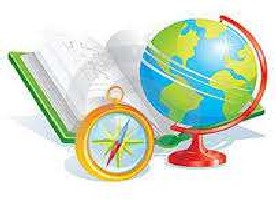 INSTITUCIÓN EDUCATIVA FRAY PLACIDOÁREA CIENCIAS SOCIALESPROGRAMACIÓN CURRICULAR2022PROGRAMACIÓN CURRICULAR ÁREA DE CIENCIAS SOCIALES2022ÁREA: CIENCIAS SOCIALES INTENSIDAD HORARIA SEMANALGrados de Primero a Tercero: Dos horas, grados Cuarto y Quinto: Cuatro horas, grados Sextos, Séptimo y Octavos cuatro horas, Grados Noveno: tres horas grados Décimos y Onces: Dos horas.IDENTIFICACIÓNMISIÓNEl área de Ciencias Sociales de la institución educativa Fray Placido, tiene por misión contribuir a la formación integral de las y los estudiantes, profundizando en el pensamiento crítico - social y humanístico, y en el verdadero sentido histórico que cada persona debe tener acerca de sí mismo, su profesión y el contexto socio -  económico y ambiental en el que vive.VISIÓNEl área de ciencias sociales en la institución educativa Fray Placido, tiene la visión de formar a los y las estudiantes en el desarrollo político, social, económico, ambiental y cultural, como también en el avance de la ciencia, la tecnología, el emprendimiento y la Resolución pacífica de conflictos para contribuir en la formación de una ciudadanía crítica, propositiva y participativa.DIAGNÓSTICOEn la Institución Educativa Fray Placido, se presenta la dificultad en la interpretación y en el análisis crítico, debido al poco interés por la lecto – escritura. Falta motivación por la lectura a nivel familiar y en los demás sectores de la comunidad.En cuanto a las programaciones y metodologías se establece un proceso de unificación de criterios para poder unir esfuerzos y trabajar a nivel institucional en la misma dirección.Los docentes de Ciencias Sociales además de aportar un conocimiento científico social debemos manejar los lineamientos, los Estándares Curriculares, las Competencias, Evaluación por competencias y demás leyes o decretos afines al área.A partir de los lineamientos curriculares las Ciencias Sociales se caracterizan por ser abiertas, flexibles e integradas. Los conceptos y las preguntas problematizadoras se deben manejar con un enfoque transdisciplinario que trabaje los conocimientos de manera amplia y contextualizada.Los contenidos o ámbitos conceptúales se deben abordar en forma integrada desde los siguientes contextos: geográfico, económico, histórico, ambiental, ético y democrático.La enseñanza ha hecho mayor énfasis en la acumulación de información, donde se muestra una realidad fragmentada, que poco se relaciona con la vida de los estudiantes y que carecen de significado e importancia para ellos, situación que ha hecho que los resultados de las pruebas de SABER 11°, no sean los mejores.Los y las estudiantes de la Institución viven en un desarraigo cultural debido a múltiples factores como desplazamientos y economía informal que son elementos determinantes en la desintegración familiar, la utilización del tiempo libre que la dedican a juegos electrónicos, televisión sin acompañamiento responsable; además los adultos con los que conviven están fuera de casa la mayor parte del tiempo, por lo cual los jóvenes realizan actividades que generan aspectos negativos en su formación.Todo ello sumado a la situación económica, política, consumo de sustancias psicoactiva y violencia conlleva a que los estudiantes desconozcan su historia Nacional, regional, local y personal, presenten bajos niveles de reflexión, actitud crítica, desesperanza para proyectar su vida con metas claras y propósitos a largo plazo.Se trabaja con el desarrollo de la evolución histórica y cultural, aspecto ambiental, étnico y político a nivel mundial, nacional, regional y local; permitiendo así que los aportes disciplinarios a nivel conceptual y metodológico confluyan por comprender los grandes problemas y situaciones sociales que la humanidad enfrenta diariamente.Con la reestructuración del Plan de Área consideramos muy importante y una tarea que se debe ejecutar es el trabajo interdisciplinario y transversal para darle un enfoque como lo plantean los Estándares en las relaciones Histórica- culturales, espaciales, ambientales y Ético Políticas; relaciones que deben mirarse desde un enfoque integral, teniendo en cuenta los aportes conceptuales y metodológicas que nos ofrecen la variedad de las disciplinas que conforman las Ciencias Sociales.Las Ciencias Sociales están inmersas en todas las áreas porque se ocupan del estudio del ser humano como ser social por naturaleza; ocupando un espacio, un tiempo determinado, con un pensamiento holístico del mundo, con una realidad que tiene que afrontar en ambientes estructurados por la sociedad; pero que está obligado a competir con calidad y finalmente formarse y desempeñarse laboralmente y convivir con los demás.MISIÓNEl área de Ciencias Sociales de la institución educativa Fray Placido, tiene por misión contribuir a la formación integral de las y los estudiantes, profundizando en el pensamiento crítico - social y humanístico, y en el verdadero sentido histórico que cada persona debe tener acerca de sí mismo, su profesión y el contexto socio -  económico y ambiental en el que vive.VISIÓNEl área de ciencias sociales en la institución educativa Fray Placido, tiene la visión de formar a los y las estudiantes en el desarrollo político, social, económico, ambiental y cultural, como también en el avance de la ciencia, la tecnología, el emprendimiento y la Resolución pacífica de conflictos para contribuir en la formación de una ciudadanía crítica, propositiva y participativa.DIAGNÓSTICOEn la Institución Educativa Fray Placido, se presenta la dificultad en la interpretación y en el análisis crítico, debido al poco interés por la lecto – escritura. Falta motivación por la lectura a nivel familiar y en los demás sectores de la comunidad.En cuanto a las programaciones y metodologías se establece un proceso de unificación de criterios para poder unir esfuerzos y trabajar a nivel institucional en la misma dirección.Los docentes de Ciencias Sociales además de aportar un conocimiento científico social debemos manejar los lineamientos, los Estándares Curriculares, las Competencias, Evaluación por competencias y demás leyes o decretos afines al área.A partir de los lineamientos curriculares las Ciencias Sociales se caracterizan por ser abiertas, flexibles e integradas. Los conceptos y las preguntas problematizadoras se deben manejar con un enfoque transdisciplinario que trabaje los conocimientos de manera amplia y contextualizada.Los contenidos o ámbitos conceptúales se deben abordar en forma integrada desde los siguientes contextos: geográfico, económico, histórico, ambiental, ético y democrático.La enseñanza ha hecho mayor énfasis en la acumulación de información, donde se muestra una realidad fragmentada, que poco se relaciona con la vida de los estudiantes y que carecen de significado e importancia para ellos, situación que ha hecho que los resultados de las pruebas de SABER 11°, no sean los mejores.Los y las estudiantes de la Institución viven en un desarraigo cultural debido a múltiples factores como desplazamientos y economía informal que son elementos determinantes en la desintegración familiar, la utilización del tiempo libre que la dedican a juegos electrónicos, televisión sin acompañamiento responsable; además los adultos con los que conviven están fuera de casa la mayor parte del tiempo, por lo cual los jóvenes realizan actividades que generan aspectos negativos en su formación.Todo ello sumado a la situación económica, política, consumo de sustancias psicoactiva y violencia conlleva a que los estudiantes desconozcan su historia Nacional, regional, local y personal, presenten bajos niveles de reflexión, actitud crítica, desesperanza para proyectar su vida con metas claras y propósitos a largo plazo.JUSTIFICACIÓN DEL ÁREATeniendo en cuenta el Art. 67 de la Constitución Política, la Ley General de Educación, el Decreto 1038 de 25 de Mayo del 2015, los lineamientos y Estándares curriculares propuestas por el MEN, y los resultados en pruebas externas e internas y partiendo del perfil psicosocial de la población estudiantil exige reorientar la educación en el área de Ciencias Sociales, de ahí que ésta se encaminará a fortalecer a los y las estudiantes en la comprensión crítica, solidaria y respetuosa de los derechos Humanos y de Ciudadanía, fortaleciendo el sentido de pertenencia e identidad a nivel regional, nacional y global.RECONTEXTUALIZACIÓN DEL AREALas Ciencias Sociales son el conjunto de disciplinas académicas que estudian el origen y el desarrollo de la sociedad, de las instituciones y de las relaciones e ideas que configuran los ámbitos económico, político, social, cultural y físico.En ciencias sociales se examinan tanto las manifestaciones materiales e inmateriales de las sociedades. Su principal objeto de estudio es la humanidad.La enseñanza de las ciencias sociales debe centrarse cada día más en buscar que los estudiantes adquieran las habilidades de pensamiento que los lleven a conocer e interpretar los hechos, hacer un análisis crítico de los procesos, formular y sustentar hipótesis que den cuenta de su propia construcción de significado y aproximarse más responsablemente a los conflictos y dilemas del presente. Para lograr este objetivo, es indispensable que los maestros ymaestras hagan una reflexión crítica en torno a su práctica pedagógica y que se enfoquen en la formación de competencias generales (interpretativa, argumentativa y propositiva) y especificas (cognitiva, procedimental, socializadora, valorativa y ciudadana)Metodología: Las Ciencias Sociales deben abordarse desde la globalidad (Holística), ayudando a estructurar una visión general de las problemáticas sociales. A partir del estudio de lo global para llegar a lo particular, constituye una herramienta adecuada para lograr aprendizajes comprensivos y significativos. Iniciando el siglo XX, el pedagogo Ovide Declory hablaba de la percepción global de los niños, basándose en ella, propuso como herramienta pedagógica trabajar en las clases con los denominados “centros de interés”, con el objetivo de llamar la atención o curiosidad de los estudiantes y facilitar la solución de algunas de sus necesidades. La didáctica de las Ciencias Sociales, la cual tiene las siguientes características:Los Ejes generadores: Es una selección o agrupación temática importante que se ha hecho de la realidad social pasada – presente, entorno a la cual se aglutinan ideas, conceptos, temas, problemas, hechos y objetos que enmarcan y organizan la esencia de cada disciplina. La gran fortaleza de los ejes generadores es su globalidad, que permiten perspectivas amplias para abordar las ciencias sociales, ayudando a estructurar una visión general de las problemáticas sociales.Preguntas problematizadoras: Son interrogantes que plantean problemas con el fin de atraer la atención de los estudiantes y fomentar la investigación constante y generar nuevos conocimientos en clase. Podría decirse que ellos son motores que impulsan la búsqueda y creación de un nuevo saber en el aula.Los ámbitos conceptuales: Es donde se agrupan varios conceptos fundamentales de las Ciencias Sociales que ayudan a investigar y resolver las preguntas problematizadoras. Existen cinco grandes referentes: Nivel cognitivo, vivenciales o experiencias, manejo de conceptos, perspectiva temporal y tiempo histórico, que permanecen durante todo el proceso educativo.Las competencias: Las competencias implican un saber “que” (significados – conceptos), un saber “como” (procedimientos – estrategias), un saber “porque” (valores – sentidos) y saber “para que” (intereses, opciones y creencias).ESTRATEGIAS PEDAGÓGICASCon base al enfoque curricular del área de las ciencias sociales y al modelo pedagógico conceptual se utilizará las siguientes estrategias:Los centros de interés, las lluvias de ideas, la observación directa e indirecta, exposición del docente, conversatorios, debates, video foros, lecturas, mesas redondas, paneles, la resolución de problemas sociales, dramatizaciones, y sustentaciones.MATERIALES, RECURSOS: Guías estructuradas bajo el modelo conceptual, textos, cuadernos, videos e internet.EVALUACIÓN DE LAS CIENCIAS SOCIALESPara la evaluación se tendrá en cuenta que debe ser permanente, cualitativa que permite apreciar, valorar, estimar, emitir juicios de valor, ponderados para reorientar o consolidar las prácticas pedagógicas se evaluarán los saberes teniendo en cuenta el desempeño de las competencias con base en los estándares fijados por el MEN para el Área de Ciencias Sociales.La evaluación debe ser integral, por lo tanto todas las actividades que realice el estudiante debe ser tenidas en cuenta. En este proceso deben estar implícitas las acciones que permitan valorar los niveles de desempeño en el desarrollo de las competencias con las cuales puedan potenciar sus habilidades cognitivas, de análisis, de reflexión y crítica, para ello se van a abrir los espacios necesarios en las diferentes acciones que vamos a realizar como:Elaboración de ensayos Mentefactos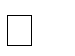 Trabajos en grupo e individuales ExposicionesDramatizadosEvaluación tipo PRUEBAS SABER Comprensión y lectura crítica de textos Participación en actividades del área.Elaboración de carteleras Trabajos de investigación Participación en mesas redondas, paneles, video Been. Elaboración y ubicación en los mapas.Informe de visitas a Instituciones Actividades diariasAcciones que favorecen la convivencia y el sentido de pertenencia. Salidas de campo.Presentación de trabajos con estética, calidad y puntualidad.ACTIVIDADES DE APOYO PARA ESTUDIANTES CON DIFICULTADES EN EL APRENDIZAJECon base en el Decreto 1290 por el cual se reglamenta la evaluación de aprendizaje y promoción de los estudiantes de los niveles de educación básica y media la institución ha creado su propio sistema de evaluación para superar las deficiencias donde se plantea que un estudiante que pierda una o dos áreas tiene el derecho a un refuerzo y presentación de un nuevo examen y en caso de perder un área tiene la posibilidad de volver a realizar un nuevo examen pero con previa presentación de un oficio solicitando la promoción anticipada.En el área de Ciencias Sociales los docentes deben realizar actividades de refuerzo y superación dentro del proceso de enseñanza a todos los estudiantes que presenten debilidades en el desempeño de las competencias de forma constante, ya sea en el aula de clase o extra clase.METAS DE CALIDAD DEL AREA DE CIENCIAS SOCIALESLOS RESULTADOS DE PRUEBA SABER DEL AÑO LECTIVO 2015 EN EL AREA DE CIENCIAS SOCIALES Y CIUDADANAS EN LOS GRADOS 11° TUVO UN PUNTAJE EN PROMIEDIO DE 47% EL CUAL LO PRETENDEMOS INCREMETAR A UN PUNTAJE DE 52% EN EL AÑO LECTIVO 2022Reducir el nivel bajo a un 30% Aumentar el nivel básico al 35% Aumentar el nivel alto al 30% Aumentar el nivel avanzado al 5%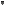 INSTITUCION EDUCATIVA FRAY PLACIDO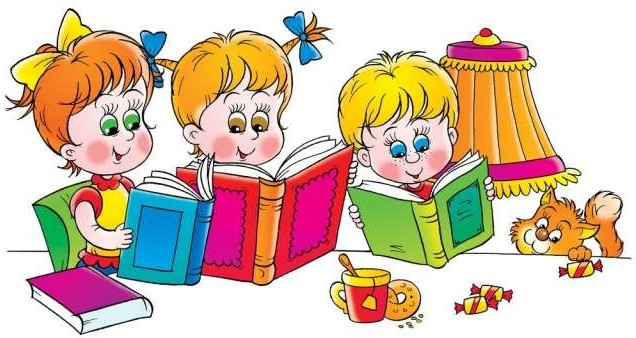 CIENCIAS SOCIALES SECUENCIA CURRICULAR GRADO SEPTIMOAÑO LECTIVO 2022PROGRAMACION CURRICULAR 2022PROGRAMACION CURRICULAR 2022PROGRAMACION CURRICULAR 2022PROGRAMACION CURRICULAR 2022PROGRAMACION CURRICULAR 2022PROGRAMACION CURRICULAR 2022PROGRAMACION CURRICULAR 2022INSTITUCION EDUCATIVA FRAY PLACIDO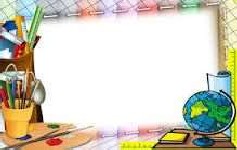 GRADO OCTAVO 2022PROGRAMACION CURRICULAR 2022PROGRAMACION CURRICULAR 2022PROGRAMACION CURRICULAR 2022PROGRAMACION CURRICULAR 2022PROGRAMACION CURRICULAR 2022PROGRAMACION CURRICULAR 2022PROGRAMACION CURRICULAR 2022INSTITUCION EDUCATIVA FRAY PLACIDO SECUENCIAS CURRICULAR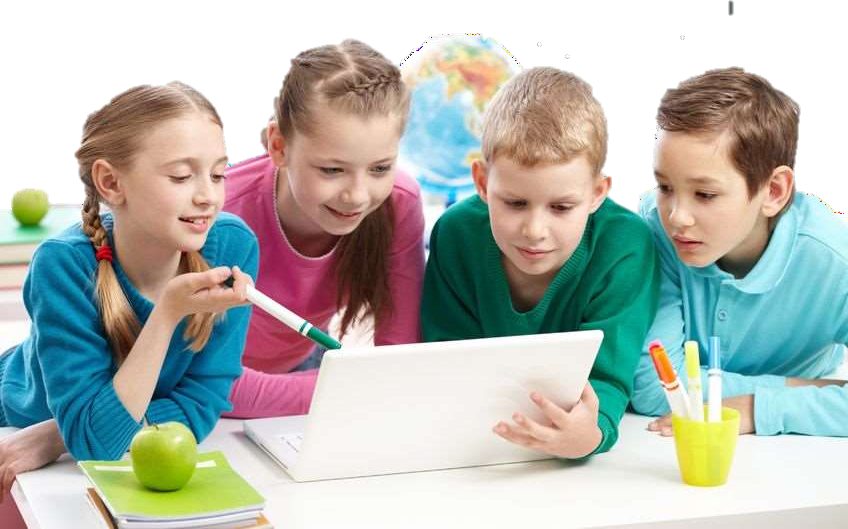 GRADO NOVENO AÑO LECTIVO 2022Competencia: Pensamiento social – pruebas saberAfirmación: Comprende modelos conceptuales, sus características y contextos de aplicación.Evidencia: Conoce los mecanismos que los ciudadanos tienen a su disposición para participar activamente en la democracia y para garantizar el respeto de sus derechos.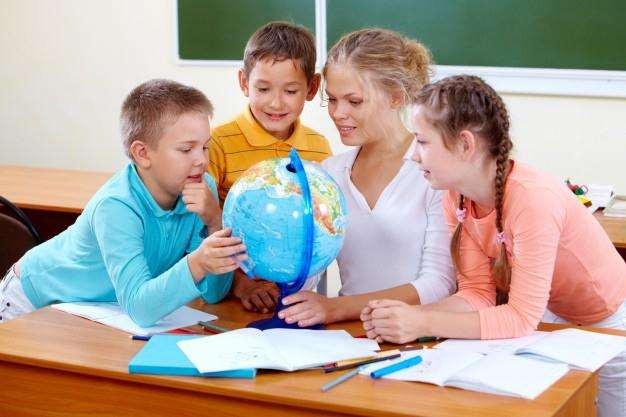 INSTITUCION EDUCATIVA FRAY PLACIDOSECUENCIA CURRICULAR GRADO DECIMOAÑO LECTIVO 2022Competencia: Pensamiento reflexivo y sistémico – pruebas saber Afirmación: Comprende que los problemas y sus soluciones involucran distintas dimensiones y reconoce relaciones entre estas. Evidencia: Analiza los efectos en distintas dimensiones que tendría una posible intervención.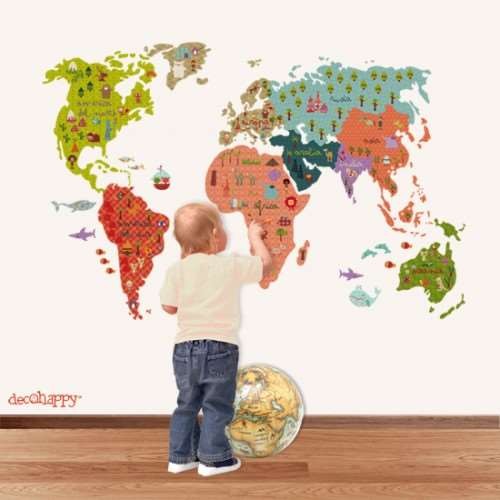 INSTITUCIÓN EDUCATIVA FRAY PLACIDO CIENCIAS SOCIALESSECUENCIA CURRICULAR GRADO ONCEAÑO LECTIVO 2022ÁREA: CIENCIAS SOCIALESÁREA: CIENCIAS SOCIALESÁREA: CIENCIAS SOCIALESASIGNATURA: C. SOCIALESASIGNATURA: C. SOCIALESASIGNATURA: C. SOCIALESGRADOS: SEXTOGRADOS: SEXTOGRADOS: SEXTOPERIODO: PRIMEROPERIODO: PRIMEROCOMPETENCIAS LABORALESCOMPETENCIAS LABORALESCOMPETENCIAS LABORALESCuido los recursos físicos que la institución pone a mi servicioIdentifico las situaciones cercanas a mi entorno que tienen diferentes modos de resolverseCuido los recursos físicos que la institución pone a mi servicioIdentifico las situaciones cercanas a mi entorno que tienen diferentes modos de resolverseCuido los recursos físicos que la institución pone a mi servicioIdentifico las situaciones cercanas a mi entorno que tienen diferentes modos de resolverseCuido los recursos físicos que la institución pone a mi servicioIdentifico las situaciones cercanas a mi entorno que tienen diferentes modos de resolverseCuido los recursos físicos que la institución pone a mi servicioIdentifico las situaciones cercanas a mi entorno que tienen diferentes modos de resolverseCuido los recursos físicos que la institución pone a mi servicioIdentifico las situaciones cercanas a mi entorno que tienen diferentes modos de resolverseCuido los recursos físicos que la institución pone a mi servicioIdentifico las situaciones cercanas a mi entorno que tienen diferentes modos de resolverseCuido los recursos físicos que la institución pone a mi servicioIdentifico las situaciones cercanas a mi entorno que tienen diferentes modos de resolverseCOMPETENCIAS CIUDADANACOMPETENCIAS CIUDADANACOMPETENCIAS CIUDADANAAnalizo el manual de convivencia y las normas de mi institución; las cumplo voluntariamente y participó de manera pacífica en su transformación, cuando las considero injustas.Comprendo la importancia de participar en el gobierno escolar y hacer seguimiento a sus representantesAnalizo el manual de convivencia y las normas de mi institución; las cumplo voluntariamente y participó de manera pacífica en su transformación, cuando las considero injustas.Comprendo la importancia de participar en el gobierno escolar y hacer seguimiento a sus representantesAnalizo el manual de convivencia y las normas de mi institución; las cumplo voluntariamente y participó de manera pacífica en su transformación, cuando las considero injustas.Comprendo la importancia de participar en el gobierno escolar y hacer seguimiento a sus representantesAnalizo el manual de convivencia y las normas de mi institución; las cumplo voluntariamente y participó de manera pacífica en su transformación, cuando las considero injustas.Comprendo la importancia de participar en el gobierno escolar y hacer seguimiento a sus representantesAnalizo el manual de convivencia y las normas de mi institución; las cumplo voluntariamente y participó de manera pacífica en su transformación, cuando las considero injustas.Comprendo la importancia de participar en el gobierno escolar y hacer seguimiento a sus representantesAnalizo el manual de convivencia y las normas de mi institución; las cumplo voluntariamente y participó de manera pacífica en su transformación, cuando las considero injustas.Comprendo la importancia de participar en el gobierno escolar y hacer seguimiento a sus representantesAnalizo el manual de convivencia y las normas de mi institución; las cumplo voluntariamente y participó de manera pacífica en su transformación, cuando las considero injustas.Comprendo la importancia de participar en el gobierno escolar y hacer seguimiento a sus representantesAnalizo el manual de convivencia y las normas de mi institución; las cumplo voluntariamente y participó de manera pacífica en su transformación, cuando las considero injustas.Comprendo la importancia de participar en el gobierno escolar y hacer seguimiento a sus representantesESTÁNDARCOMPETENCIA DEL ÁREACOMPONENTECOMPONENTEAFIRMACIÓNAPRENDIZAJESAPRENDIZAJESDBAENSEÑANZASENSEÑANZASEVIDENCIASReconozco algunos de los sistemas políticos que se establecieron en diferentes épocas y culturas y las principales ideas que buscan legitimarlosINTERPRETATIVAPENSAMIENTO SOCIALDESARROLLO COMPROMISOS PERSONALES	Y SOCIALESDESARROLLO COMPROMISOS PERSONALES	Y SOCIALESComprende modelos conceptuales,	sus características		ycontextos	de aplicación.Identifica las normas de convivencia que indican principalmente	los deberes, derechos, faltas y sanciones que	estipula		el Manual	deConvivencia y la Ley de	Convivencia Escolar en la Institución Educativa Fray Plácido.Identifica las normas de convivencia que indican principalmente	los deberes, derechos, faltas y sanciones que	estipula		el Manual	deConvivencia y la Ley de	Convivencia Escolar en la Institución Educativa Fray Plácido.Comprende		el concept o	deconviven cia escolar.CONVIVENCIA ESCOLARConcepto:Deberes y Derechos de los estudiantes en el Manual de Convivencia Faltas y sanciones de los estudiantesLey 1620, de Convivencia Escolar.Gobierno EscolarNORMAS	DECOMPORTAMIENTOCONVIVENCIA ESCOLARConcepto:Deberes y Derechos de los estudiantes en el Manual de Convivencia Faltas y sanciones de los estudiantesLey 1620, de Convivencia Escolar.Gobierno EscolarNORMAS	DECOMPORTAMIENTOComprende el concepto de convivencia escolar.Identifica las normas de convivencia que indican principalmente los deberes, derechos, faltas y sanciones que estipula el Manual de Convivencia y la Ley 1620, en la Institución Educativa Fray Plácido.Cuida los recursos físicos que la institución pone a mi servicio.Participa en la construcción de normas para la convivencia de los grupos sociales a los que pertenezcoParticipa en la construcción de normas para la convivencia de los grupos sociales a los que pertenezcoComprende		el concept o	deconviven cia escolar.Comprende el concepto de convivencia escolar.Identifica las normas de convivencia que indican principalmente los deberes, derechos, faltas y sanciones que estipula el Manual de Convivencia y la Ley 1620, en la Institución Educativa Fray Plácido.Cuida los recursos físicos que la institución pone a mi servicio.ÁREA: CIENCIAS SOCIALESÁREA: CIENCIAS SOCIALESÁREA: CIENCIAS SOCIALESASIGNATURA: C. SOCIALESASIGNATURA: C. SOCIALESASIGNATURA: C. SOCIALESGRADOS: SEXTOGRADOS: SEXTOGRADOS: SEXTOPERIODO: PRIMEROPERIODO: PRIMEROCOMPETENCIAS LABORALESCOMPETENCIAS LABORALESCOMPETENCIAS LABORALESAsumo una posición crítica frente a situaciones de discriminación (etnia, género) y propongo formas de cambiarlasAsumo una posición crítica frente a situaciones de discriminación (etnia, género) y propongo formas de cambiarlasAsumo una posición crítica frente a situaciones de discriminación (etnia, género) y propongo formas de cambiarlasAsumo una posición crítica frente a situaciones de discriminación (etnia, género) y propongo formas de cambiarlasAsumo una posición crítica frente a situaciones de discriminación (etnia, género) y propongo formas de cambiarlasAsumo una posición crítica frente a situaciones de discriminación (etnia, género) y propongo formas de cambiarlasAsumo una posición crítica frente a situaciones de discriminación (etnia, género) y propongo formas de cambiarlasAsumo una posición crítica frente a situaciones de discriminación (etnia, género) y propongo formas de cambiarlasCOMPETENCIAS CIUDADANACOMPETENCIAS CIUDADANACOMPETENCIAS CIUDADANAReflexiono sobre el uso del poder y la autoridad en mi entorno y expreso pacíficamente mi desacuerdo cuando considero que hay injusticia.Reflexiono sobre el uso del poder y la autoridad en mi entorno y expreso pacíficamente mi desacuerdo cuando considero que hay injusticia.Reflexiono sobre el uso del poder y la autoridad en mi entorno y expreso pacíficamente mi desacuerdo cuando considero que hay injusticia.Reflexiono sobre el uso del poder y la autoridad en mi entorno y expreso pacíficamente mi desacuerdo cuando considero que hay injusticia.Reflexiono sobre el uso del poder y la autoridad en mi entorno y expreso pacíficamente mi desacuerdo cuando considero que hay injusticia.Reflexiono sobre el uso del poder y la autoridad en mi entorno y expreso pacíficamente mi desacuerdo cuando considero que hay injusticia.Reflexiono sobre el uso del poder y la autoridad en mi entorno y expreso pacíficamente mi desacuerdo cuando considero que hay injusticia.Reflexiono sobre el uso del poder y la autoridad en mi entorno y expreso pacíficamente mi desacuerdo cuando considero que hay injusticia.ESTÁNDARCOMPETENCIA DEL ÁREACOMPONENTECOMPONENTEAFIRMACIÓNAPRENDIZAJESAPRENDIZAJESDBAENSEÑANZASENSEÑANZASEVIDENCIASReconozco algunos de los sistemas políticos que se establecieron en diferentes épocas y culturas y las principales ideas que buscan legitimarlosINTERPRETATIVA PENSAMIENTO SOCIALRELACIONES ÉTICO - POLÍTICASRELACIONES ÉTICO - POLÍTICASComprende modelos conceptuales,	suscaracterísticas	ycontextos	de aplicación.Reconoce la importancia de pertenecer a una sociedad multicultural, para la construcción de su identidad.Reconoce que las personas	tenemosReconoce la importancia de pertenecer a una sociedad multicultural, para la construcción de su identidad.Reconoce que las personas	tenemosComprende que en una sociedad democrática no es aceptable ninguna forma de discriminación por origen étnico, creencias	religiosas, genero, discapacidad y/o apariencia física.Identidad:  familia,  colegio, barrio, región, país)DiscriminaciónIgualdadDerechos sexuales y reproductivos de los adolescentes.Identidad:  familia,  colegio, barrio, región, país)DiscriminaciónIgualdadDerechos sexuales y reproductivos de los adolescentes.Identifica los símbolos que representan la identidad.Identifica las normas de comportamiento para evitar situaciones de discriminación.Reconoce      a       partir       dederecho	a	no	serderecho	a	no	sersituaciones de la vida cotidianadiscriminados.discriminados.que el respeto hacia el otro esinherente	a	la	condiciónComprende que todas lasComprende que todas lashumana.personas somos   igualespersonas somos   igualesante la ley, aunque cadaante la ley, aunque cadauno viva y se exprese deuno viva y se exprese demanera diferente.manera diferente.ÁREA: CIENCIAS SOCIALESÁREA: CIENCIAS SOCIALESASIGNATURA: C. SOCIALESASIGNATURA: C. SOCIALESASIGNATURA: C. SOCIALESGRADOS: SEXTOGRADOS: SEXTOGRADOS: SEXTOPERIODO: PRIMEROPERIODO: PRIMEROCOMPETENCIAS LABORALESCOMPETENCIAS LABORALESTengo en cuenta el impacto de mis emociones y su manejo en mi relación con otros.Tengo en cuenta el impacto de mis emociones y su manejo en mi relación con otros.Tengo en cuenta el impacto de mis emociones y su manejo en mi relación con otros.Tengo en cuenta el impacto de mis emociones y su manejo en mi relación con otros.Tengo en cuenta el impacto de mis emociones y su manejo en mi relación con otros.Tengo en cuenta el impacto de mis emociones y su manejo en mi relación con otros.Tengo en cuenta el impacto de mis emociones y su manejo en mi relación con otros.Tengo en cuenta el impacto de mis emociones y su manejo en mi relación con otros.COMPETENCIAS CIUDADANACOMPETENCIAS CIUDADANAComprendo la importancia de participar en el gobierno escolar y de hacer seguimiento a sus representantesComprendo la importancia de participar en el gobierno escolar y de hacer seguimiento a sus representantesComprendo la importancia de participar en el gobierno escolar y de hacer seguimiento a sus representantesComprendo la importancia de participar en el gobierno escolar y de hacer seguimiento a sus representantesComprendo la importancia de participar en el gobierno escolar y de hacer seguimiento a sus representantesComprendo la importancia de participar en el gobierno escolar y de hacer seguimiento a sus representantesComprendo la importancia de participar en el gobierno escolar y de hacer seguimiento a sus representantesComprendo la importancia de participar en el gobierno escolar y de hacer seguimiento a sus representantesESTÁNDARCOMPETENCIA DEL ÁREACOMPONENTEAFIRMACIÓNAPRENDIZAJESAPRENDIZAJESDBAENSEÑANZASENSEÑANZASEVIDENCIASReconozco algunos de los sistemas políticos que se establecieron en diferentes épocas y culturas y las principales ideas que buscan legitimarlosINTERPRETATIVAINTERPRETACIÓN	YANÁLISIS	DEPERSPECTIVASDESARROLLO COMPROMISOS PERSONALES	Y SOCIALESComprende perspectivas	de distintos	actores		y grupos sociales.Reconoce el origen de la ciudadaníaIdentifica		la importancia de participar en la toma	dedecisiones.Reconoce el origen de la ciudadaníaIdentifica		la importancia de participar en la toma	dedecisiones.Analiza cómo en el	escenario político democrático entran en juego intereses	desde diferentes sectores sociales, políticos		y económicos, los cuales deben ser dirimidos por los ciudadanos.Origen de la ciudadanía Democracia ParticipaciónOrigen de la ciudadanía Democracia ParticipaciónDescribe el origen de la ciudadaníaEjerce su derecho a la democraciaParticipa activamente en la toma de decisiones para el bienestar colectivo.ÁREA: CIENCIAS SOCIALESASIGNATURA: C. SOCIALESGRADOS: SEXTOPERIODO: SEGUNDOCOMPETENCIAS LABORALESPongo a prueba ideas innovadoras mediante mecanismos de observaciónPongo a prueba ideas innovadoras mediante mecanismos de observaciónPongo a prueba ideas innovadoras mediante mecanismos de observaciónCOMPETENCIAS CIUDADANAReconozco que los seres vivos y el medio ambiente son un recurso único e irrepetible que merece mi respeto y consideraciónn.Reconozco que los seres vivos y el medio ambiente son un recurso único e irrepetible que merece mi respeto y consideraciónn.Reconozco que los seres vivos y el medio ambiente son un recurso único e irrepetible que merece mi respeto y consideraciónn.ESTÁNDARCOMPETENCIA DEL ÁREACOMPONENTEAFIRMACIÓNAPRENDIZAJESDBAENSEÑANZASEVIDENCIASAnalizo como diferentes culturasproducen, transformasINTERPRETATIVAPENSAMIENTORELACIONES ESPACIALES YAMBIENTALESComprende que los problemas y sussolucionesReconoce las diversas explicaciones y teorías sobreComprende que existen diversas explicaciones y teorías sobre el origen del universo en	nuestra búsqueda porentender	que hacemos parte de un mundo más amplioTeorías sobre el origen del universoidentifica   las   terrosas   del   origen   dely distribuyen recursosREFLEXIVO Yinvolucran distintasel origen del universo.Comprende que existen diversas explicaciones y teorías sobre el origen del universo en	nuestra búsqueda porentender	que hacemos parte de un mundo más amplioElementos del sistema solaruniversobienes y servicios deacuerdo con lascaracterísticas físicasSISTÉMICOdimensiones yreconocerelaciones entreComprende la importancia de conocer sobre el universoComprende que existen diversas explicaciones y teorías sobre el origen del universo en	nuestra búsqueda porentender	que hacemos parte de un mundo más amplioExplica los elementos que componen el sistema solarde su entorno.estas.Identifica los elementos delComprende que existen diversas explicaciones y teorías sobre el origen del universo en	nuestra búsqueda porentender	que hacemos parte de un mundo más amplioCompara las teorías científicas, religiosassistema solarComprende que existen diversas explicaciones y teorías sobre el origen del universo en	nuestra búsqueda porentender	que hacemos parte de un mundo más amplioy mitos de culturas ancestrales sobre elComprende que existen diversas explicaciones y teorías sobre el origen del universo en	nuestra búsqueda porentender	que hacemos parte de un mundo más amplioorigen del universoComprende que existen diversas explicaciones y teorías sobre el origen del universo en	nuestra búsqueda porentender	que hacemos parte de un mundo más amplioExpresa la importancia de explorar elComprende que existen diversas explicaciones y teorías sobre el origen del universo en	nuestra búsqueda porentender	que hacemos parte de un mundo más ampliouniverso como   una   posibilidad   paraComprende que existen diversas explicaciones y teorías sobre el origen del universo en	nuestra búsqueda porentender	que hacemos parte de un mundo más amplioentender el origen y el cambio de lasComprende que existen diversas explicaciones y teorías sobre el origen del universo en	nuestra búsqueda porentender	que hacemos parte de un mundo más amplioformas de vida en la TierraÁREA: CIENCIAS SOCIALESASIGNATURA: C. SOCIALESGRADOS: SEXTOPERIODO: SEGUNDOCOMPETENCIAS LABORALESPongo a prueba ideas innovadoras mediante mecanismos de observaciónPongo a prueba ideas innovadoras mediante mecanismos de observaciónPongo a prueba ideas innovadoras mediante mecanismos de observaciónCOMPETENCIAS CIUDADANAUso mi libertad de expresión y respeto las opiniones ajenasUso mi libertad de expresión y respeto las opiniones ajenasUso mi libertad de expresión y respeto las opiniones ajenasESTÁNDARCOMPETENCIA DEL ÁREACOMPONENTEAFIRMACIÓNAPRENDIZAJESDBAENSEÑANZASEVIDENCIASAnalizo	comodiferentes	culturasproducen, transformasINTERPRETATIVARELACIONES ESPACIALES YAMBIENTALESComprende dimensionesespaciales yExplica el origen de la tierra y su transformaciónComprende que la tierra es un planetaen	constanteEl planeta Tierra: Origen de la tierraEl relieveDescribe las interacciones que se dan entre el relieve, el clima, las zonas bioclimáticas.Explica la teoría de la deriva continental y la dinámica interna de la Tierra reconociendo los efectos que esta genera.Diferencia las repercusiones de algunos fenómenos climáticos en la vida de las personas.Argumenta a partir de evidencias los efectos de un sismo en la población y conoce las recomendaciones a seguir, en caso de unsismo.y distribuyen recursosbienes y servicios de acuerdo con las características físicas de su entorno.PENSAMIENTO SOCIALtemporales deeventos, problemáticas y prácticas sociales.Analiza la importancia de las diversas transformaciones de la tierra y su impacto en el ser humanoReflexiona sobre los diversos impactos de latransformacióncuyos	cambios influyen en las formas del relieve terrestre y en la vida de las comunidades que la habitan.El climaDescribe las interacciones que se dan entre el relieve, el clima, las zonas bioclimáticas.Explica la teoría de la deriva continental y la dinámica interna de la Tierra reconociendo los efectos que esta genera.Diferencia las repercusiones de algunos fenómenos climáticos en la vida de las personas.Argumenta a partir de evidencias los efectos de un sismo en la población y conoce las recomendaciones a seguir, en caso de unsismo.transformación de la tierra.Describe las interacciones que se dan entre el relieve, el clima, las zonas bioclimáticas.Explica la teoría de la deriva continental y la dinámica interna de la Tierra reconociendo los efectos que esta genera.Diferencia las repercusiones de algunos fenómenos climáticos en la vida de las personas.Argumenta a partir de evidencias los efectos de un sismo en la población y conoce las recomendaciones a seguir, en caso de unsismo.ÁREA: CIENCIAS SOCIALESÁREA: CIENCIAS SOCIALESÁREA: CIENCIAS SOCIALESASIGNATURA: C. SOCIALESASIGNATURA: C. SOCIALESASIGNATURA: C. SOCIALESGRADOS: SEXTOGRADOS: SEXTOGRADOS: SEXTOPERIODO: TERCEROPERIODO: TERCEROCOMPETENCIAS LABORALESCOMPETENCIAS LABORALESCOMPETENCIAS LABORALESAsigno y asumo roles y responsabilidades de acuerdo con las aptitudes de los miembros del equipo.Asigno y asumo roles y responsabilidades de acuerdo con las aptitudes de los miembros del equipo.Asigno y asumo roles y responsabilidades de acuerdo con las aptitudes de los miembros del equipo.Asigno y asumo roles y responsabilidades de acuerdo con las aptitudes de los miembros del equipo.Asigno y asumo roles y responsabilidades de acuerdo con las aptitudes de los miembros del equipo.Asigno y asumo roles y responsabilidades de acuerdo con las aptitudes de los miembros del equipo.Asigno y asumo roles y responsabilidades de acuerdo con las aptitudes de los miembros del equipo.Asigno y asumo roles y responsabilidades de acuerdo con las aptitudes de los miembros del equipo.COMPETENCIAS CIUDADANACOMPETENCIAS CIUDADANACOMPETENCIAS CIUDADANAComprendo que existen diversas formas de expresar las identidades y las respetoComprendo que existen diversas formas de expresar las identidades y las respetoComprendo que existen diversas formas de expresar las identidades y las respetoComprendo que existen diversas formas de expresar las identidades y las respetoComprendo que existen diversas formas de expresar las identidades y las respetoComprendo que existen diversas formas de expresar las identidades y las respetoComprendo que existen diversas formas de expresar las identidades y las respetoComprendo que existen diversas formas de expresar las identidades y las respetoESTÁNDARCOMPETENCIA DEL ÁREACOMPONENTECOMPONENTEAFIRMACIÓNAPRENDIZAJESAPRENDIZAJESDBAENSEÑANZASENSEÑANZASEVIDENCIASReconozco y valoro la presencia de diversos legados culturales de diferentes épocas y regiones para eldesarrollo de la humanidadINTERPRETATIVA PENSAMIENTO SOCIALRELACIONES CON LA HISTORIA Y LAS CULTURASRELACIONES CON LA HISTORIA Y LAS CULTURASComprende dimensiones espaciales y	temporales	de eventos, problemáticas y prácticas sociales.Describe características de la organización económica, política, y legado cultural de algunas	civilizaciones antiguas y su forma de producción.Describe características de la organización económica, política, y legado cultural de algunas	civilizaciones antiguas y su forma de producción.Analizo como en las sociedades antiguas y prehispánicas surgieron las primeras ciudades y la expansión de estasPREHISTORIA PRIMERAS CIVILIZACIONESOrganización económica y legado cultural: Mesopotamia Egipto, China, India, Grecia, Roma, Incas, Mayas,	Aztecas, Muiscas y TaironasComparación entre las primeras culturas y las culturas colombianas actualesPREHISTORIA PRIMERAS CIVILIZACIONESOrganización económica y legado cultural: Mesopotamia Egipto, China, India, Grecia, Roma, Incas, Mayas,	Aztecas, Muiscas y TaironasComparación entre las primeras culturas y las culturas colombianas actualesDescribe características de la organización social y cultural de algunas civilizaciones antiguas y su forma de producción.Compara legados culturales (científicos tecnológicos, artísticos, religiosos…) de diferentes grupos culturales y reconoce su impacto en la actualidad.Compara legados culturales (científicos tecnológicos, artísticos, religiosos…) de diferentes grupos culturales y reconoce su impacto en la actualidad.PREHISTORIA PRIMERAS CIVILIZACIONESOrganización económica y legado cultural: Mesopotamia Egipto, China, India, Grecia, Roma, Incas, Mayas,	Aztecas, Muiscas y TaironasComparación entre las primeras culturas y las culturas colombianas actualesPREHISTORIA PRIMERAS CIVILIZACIONESOrganización económica y legado cultural: Mesopotamia Egipto, China, India, Grecia, Roma, Incas, Mayas,	Aztecas, Muiscas y TaironasComparación entre las primeras culturas y las culturas colombianas actualesCompara legados culturales (científicos tecnológicos, artísticos, religiosos…) de diferentes grupos culturales y reconozco su impacto en laactualidadCaracteriza los rasgos sociales y el contexto de las primeras	civilizaciones; establece los legados que permanecen.Caracteriza los rasgos sociales y el contexto de las primeras	civilizaciones; establece los legados que permanecen.PREHISTORIA PRIMERAS CIVILIZACIONESOrganización económica y legado cultural: Mesopotamia Egipto, China, India, Grecia, Roma, Incas, Mayas,	Aztecas, Muiscas y TaironasComparación entre las primeras culturas y las culturas colombianas actualesPREHISTORIA PRIMERAS CIVILIZACIONESOrganización económica y legado cultural: Mesopotamia Egipto, China, India, Grecia, Roma, Incas, Mayas,	Aztecas, Muiscas y TaironasComparación entre las primeras culturas y las culturas colombianas actualesÁREA: CIENCIAS SOCIALESÁREA: CIENCIAS SOCIALESÁREA: CIENCIAS SOCIALESASIGNATURA: C. SOCIALESASIGNATURA: C. SOCIALESASIGNATURA: C. SOCIALESASIGNATURA: C. SOCIALESGRADOS: SEXTOGRADOS: SEXTOGRADOS: SEXTOPERIODO: TERCEROPERIODO: TERCEROCOMPETENCIAS LABORALESCOMPETENCIAS LABORALESCOMPETENCIAS LABORALESAsigno y asumo roles y responsabilidades de acuerdo con las aptitudes de los miembros del equipoAsigno y asumo roles y responsabilidades de acuerdo con las aptitudes de los miembros del equipoAsigno y asumo roles y responsabilidades de acuerdo con las aptitudes de los miembros del equipoAsigno y asumo roles y responsabilidades de acuerdo con las aptitudes de los miembros del equipoAsigno y asumo roles y responsabilidades de acuerdo con las aptitudes de los miembros del equipoAsigno y asumo roles y responsabilidades de acuerdo con las aptitudes de los miembros del equipoAsigno y asumo roles y responsabilidades de acuerdo con las aptitudes de los miembros del equipoAsigno y asumo roles y responsabilidades de acuerdo con las aptitudes de los miembros del equipoAsigno y asumo roles y responsabilidades de acuerdo con las aptitudes de los miembros del equipoCOMPETENCIAS CIUDADANACOMPETENCIAS CIUDADANACOMPETENCIAS CIUDADANAUso mi libertad de expresión y respeto las opiniones ajenasUso mi libertad de expresión y respeto las opiniones ajenasUso mi libertad de expresión y respeto las opiniones ajenasUso mi libertad de expresión y respeto las opiniones ajenasUso mi libertad de expresión y respeto las opiniones ajenasUso mi libertad de expresión y respeto las opiniones ajenasUso mi libertad de expresión y respeto las opiniones ajenasUso mi libertad de expresión y respeto las opiniones ajenasUso mi libertad de expresión y respeto las opiniones ajenasESTÁNDARCOMPETENCIA DEL ÁREACOMPONENTECOMPONENTEAFIRMACIÓNAFIRMACIÓNAPRENDIZAJESAPRENDIZAJESDBAENSEÑANZASENSEÑANZASEVIDENCIASAnalizo cómo   diferentesINTERPRETATIVARELACIONES ÉTICO –RELACIONES ÉTICO –ComprendeUbica en el tiempo hechos de la historiaValora las características de la organización social, política, económica en algunas culturas de la época.Explica el proceso evolutivo del hombre y sus formas de adaptación al contextoUbica en el tiempo hechos de la historiaValora las características de la organización social, política, económica en algunas culturas de la época.Explica el proceso evolutivo del hombre y sus formas de adaptación al contextoAnaliza	losOrigen de la humanidadOrigen de la humanidadDiferencia las características fisiológicas anatómicas presentes en los australopithecus, homo habilis, homo	erectus,	homo neanderthalensis y homo sapiens, reconociendo los factores queincidieron en estos cambios.Identifica los cambios tecnológicos que tuvieron los homínidosExplica el papel del trabajo de los homínidosDiscute teorías sobre las posibles formas de poblamiento en los diferentes continentes.culturas	producen,POLÍTICASPOLÍTICASdimensionesUbica en el tiempo hechos de la historiaValora las características de la organización social, política, económica en algunas culturas de la época.Explica el proceso evolutivo del hombre y sus formas de adaptación al contextoUbica en el tiempo hechos de la historiaValora las características de la organización social, política, económica en algunas culturas de la época.Explica el proceso evolutivo del hombre y sus formas de adaptación al contextoaspectos centralesDiferencia las características fisiológicas anatómicas presentes en los australopithecus, homo habilis, homo	erectus,	homo neanderthalensis y homo sapiens, reconociendo los factores queincidieron en estos cambios.Identifica los cambios tecnológicos que tuvieron los homínidosExplica el papel del trabajo de los homínidosDiscute teorías sobre las posibles formas de poblamiento en los diferentes continentes.transforman y distribuyenrecursos, bienes y serviciosPENSAMIENTO SOCIALespacialestemporalesydeUbica en el tiempo hechos de la historiaValora las características de la organización social, política, económica en algunas culturas de la época.Explica el proceso evolutivo del hombre y sus formas de adaptación al contextoUbica en el tiempo hechos de la historiaValora las características de la organización social, política, económica en algunas culturas de la época.Explica el proceso evolutivo del hombre y sus formas de adaptación al contextodel	proceso	dehominización y delPrimeras civilizacionesPrimeras civilizacionesDiferencia las características fisiológicas anatómicas presentes en los australopithecus, homo habilis, homo	erectus,	homo neanderthalensis y homo sapiens, reconociendo los factores queincidieron en estos cambios.Identifica los cambios tecnológicos que tuvieron los homínidosExplica el papel del trabajo de los homínidosDiscute teorías sobre las posibles formas de poblamiento en los diferentes continentes.de	acuerdo	con	laseventos,Ubica en el tiempo hechos de la historiaValora las características de la organización social, política, económica en algunas culturas de la época.Explica el proceso evolutivo del hombre y sus formas de adaptación al contextoUbica en el tiempo hechos de la historiaValora las características de la organización social, política, económica en algunas culturas de la época.Explica el proceso evolutivo del hombre y sus formas de adaptación al contextodesarrolloDiferencia las características fisiológicas anatómicas presentes en los australopithecus, homo habilis, homo	erectus,	homo neanderthalensis y homo sapiens, reconociendo los factores queincidieron en estos cambios.Identifica los cambios tecnológicos que tuvieron los homínidosExplica el papel del trabajo de los homínidosDiscute teorías sobre las posibles formas de poblamiento en los diferentes continentes.características físicas de suproblemáticasyUbica en el tiempo hechos de la historiaValora las características de la organización social, política, económica en algunas culturas de la época.Explica el proceso evolutivo del hombre y sus formas de adaptación al contextoUbica en el tiempo hechos de la historiaValora las características de la organización social, política, económica en algunas culturas de la época.Explica el proceso evolutivo del hombre y sus formas de adaptación al contextotecnológico dadosDiferencia las características fisiológicas anatómicas presentes en los australopithecus, homo habilis, homo	erectus,	homo neanderthalensis y homo sapiens, reconociendo los factores queincidieron en estos cambios.Identifica los cambios tecnológicos que tuvieron los homínidosExplica el papel del trabajo de los homínidosDiscute teorías sobre las posibles formas de poblamiento en los diferentes continentes.entorno.prácticas sociales.Ubica en el tiempo hechos de la historiaValora las características de la organización social, política, económica en algunas culturas de la época.Explica el proceso evolutivo del hombre y sus formas de adaptación al contextoUbica en el tiempo hechos de la historiaValora las características de la organización social, política, económica en algunas culturas de la época.Explica el proceso evolutivo del hombre y sus formas de adaptación al contextodurante	laDiferencia las características fisiológicas anatómicas presentes en los australopithecus, homo habilis, homo	erectus,	homo neanderthalensis y homo sapiens, reconociendo los factores queincidieron en estos cambios.Identifica los cambios tecnológicos que tuvieron los homínidosExplica el papel del trabajo de los homínidosDiscute teorías sobre las posibles formas de poblamiento en los diferentes continentes.Ubica en el tiempo hechos de la historiaValora las características de la organización social, política, económica en algunas culturas de la época.Explica el proceso evolutivo del hombre y sus formas de adaptación al contextoUbica en el tiempo hechos de la historiaValora las características de la organización social, política, económica en algunas culturas de la época.Explica el proceso evolutivo del hombre y sus formas de adaptación al contextoprehistoria,	paraDiferencia las características fisiológicas anatómicas presentes en los australopithecus, homo habilis, homo	erectus,	homo neanderthalensis y homo sapiens, reconociendo los factores queincidieron en estos cambios.Identifica los cambios tecnológicos que tuvieron los homínidosExplica el papel del trabajo de los homínidosDiscute teorías sobre las posibles formas de poblamiento en los diferentes continentes.Ubica en el tiempo hechos de la historiaValora las características de la organización social, política, económica en algunas culturas de la época.Explica el proceso evolutivo del hombre y sus formas de adaptación al contextoUbica en el tiempo hechos de la historiaValora las características de la organización social, política, económica en algunas culturas de la época.Explica el proceso evolutivo del hombre y sus formas de adaptación al contextoexplicar	lasDiferencia las características fisiológicas anatómicas presentes en los australopithecus, homo habilis, homo	erectus,	homo neanderthalensis y homo sapiens, reconociendo los factores queincidieron en estos cambios.Identifica los cambios tecnológicos que tuvieron los homínidosExplica el papel del trabajo de los homínidosDiscute teorías sobre las posibles formas de poblamiento en los diferentes continentes.Ubica en el tiempo hechos de la historiaValora las características de la organización social, política, económica en algunas culturas de la época.Explica el proceso evolutivo del hombre y sus formas de adaptación al contextoUbica en el tiempo hechos de la historiaValora las características de la organización social, política, económica en algunas culturas de la época.Explica el proceso evolutivo del hombre y sus formas de adaptación al contextotransformacionesDiferencia las características fisiológicas anatómicas presentes en los australopithecus, homo habilis, homo	erectus,	homo neanderthalensis y homo sapiens, reconociendo los factores queincidieron en estos cambios.Identifica los cambios tecnológicos que tuvieron los homínidosExplica el papel del trabajo de los homínidosDiscute teorías sobre las posibles formas de poblamiento en los diferentes continentes.Ubica en el tiempo hechos de la historiaValora las características de la organización social, política, económica en algunas culturas de la época.Explica el proceso evolutivo del hombre y sus formas de adaptación al contextoUbica en el tiempo hechos de la historiaValora las características de la organización social, política, económica en algunas culturas de la época.Explica el proceso evolutivo del hombre y sus formas de adaptación al contextodel entorno.Diferencia las características fisiológicas anatómicas presentes en los australopithecus, homo habilis, homo	erectus,	homo neanderthalensis y homo sapiens, reconociendo los factores queincidieron en estos cambios.Identifica los cambios tecnológicos que tuvieron los homínidosExplica el papel del trabajo de los homínidosDiscute teorías sobre las posibles formas de poblamiento en los diferentes continentes.ÁREA: CIENCIAS SOCIALESASIGNATURA: C. SOCIALESGRADOS: SEXTOPERIODO: CUARTOCOMPETENCIAS LABORALESAsigno y asumo roles y responsabilidades de acuerdo con las aptitudes de los miembros del equipoAsigno y asumo roles y responsabilidades de acuerdo con las aptitudes de los miembros del equipoAsigno y asumo roles y responsabilidades de acuerdo con las aptitudes de los miembros del equipoCOMPETENCIAS CIUDADANAIdentifico mis emociones ante personas o grupos que tienen intereses o gustos distintos a los míos y pienso cómo eso influye en mi trato hacia ellosIdentifico mis emociones ante personas o grupos que tienen intereses o gustos distintos a los míos y pienso cómo eso influye en mi trato hacia ellosIdentifico mis emociones ante personas o grupos que tienen intereses o gustos distintos a los míos y pienso cómo eso influye en mi trato hacia ellosESTÁNDARCOMPETENCIA DEL ÁREACOMPONENTEAFIRMACIÓNAPRENDIZAJESDBAENSEÑANZASEVIDENCIASAnalizo		cómo diferentes	culturas producen, transforman			ydistribuyen   recursos,INTERPRETATIVAINTERPRETACIÓN	Y ANÁLISIS DE PERSPECTIVASRELACIONES ÉTICO – POLÍTICASComprende perspectivas	de distintos actores y grupos sociales.Reconoce y valora las características y el legado de	los	pueblos americanos.Analiza algunas de las características de las culturas prehispánicasAnaliza los legados que las sociedades americanas prehispánicas dejaron en diversos camposSociedades prehispánicas Aportes	tecnológicos	y culturales de las sociedades prehispánicasEstructura social, política yRepresenta y sitúa en un mapa los espacios geográficos en que se desarrollaron sociedades prehispánicas como mayas, aztecas, incas, chibchas u otros grupos ancestrales.bienes y servicios de acuerdo con las características físicas de su entorno.Reconoce y valora las características y el legado de	los	pueblos americanos.Analiza algunas de las características de las culturas prehispánicasAnaliza los legados que las sociedades americanas prehispánicas dejaron en diversos camposeconómica	de	las sociedades prehispánicas Domesticación		de alimentos.Describe los aportes tecnológicos y culturales de las sociedades prehispánicas como el calendario maya, la arquitectura, los aspectos religiosos, laastronomía y las técnicas de cultivo.Reconoce y valora las características y el legado de	los	pueblos americanos.Analiza algunas de las características de las culturas prehispánicasAnaliza los legados que las sociedades americanas prehispánicas dejaron en diversos camposCompara la estructura social, política y económica de las sociedades prehispánicas, con las sociedadesactuales del continente americano.Reconoce y valora las características y el legado de	los	pueblos americanos.Analiza algunas de las características de las culturas prehispánicasAnaliza los legados que las sociedades americanas prehispánicas dejaron en diversos camposExplica la importancia de alimentos domesticados en América como el maíz, el tomate y la papa, en la gastronomía del mundo contemporáneo.ÁREA: CIENCIAS SOCIALESASIGNATURA: C. SOCIALESGRADOS: SEXTOPERIODO: CUARTOCOMPETENCIAS LABORALESAsigno y asumo roles y responsabilidades de acuerdo con las aptitudes de los miembros del equipoAsigno y asumo roles y responsabilidades de acuerdo con las aptitudes de los miembros del equipoAsigno y asumo roles y responsabilidades de acuerdo con las aptitudes de los miembros del equipoCOMPETENCIAS CIUDADANAReflexiono sobre el uso del poder y la autoridad en mi entorno y expreso pacíficamente mi desacuerdo cuando considero que hay injusticiaReflexiono sobre el uso del poder y la autoridad en mi entorno y expreso pacíficamente mi desacuerdo cuando considero que hay injusticiaReflexiono sobre el uso del poder y la autoridad en mi entorno y expreso pacíficamente mi desacuerdo cuando considero que hay injusticiaESTÁNDARCOMPETENCIA DEL ÁREACOMPONENTEAFIRMACIÓNAPRENDIZAJESDBAENSEÑANZASEVIDENCIASReconozco algunos de los sistemas políticos que se establecieron en diferentes épocas yculturales        y        lasINTERPRETATIVA PENSAMIENTO SOCIALRELACIONES ÉTICO – POLÍTICASComprende dimensiones espaciales	ytemporales	deeventos,Identifica y compara las diferentes formas de gobierno.Explica    las     principalesAnaliza las distintas formas de gobierno ejercidas en la antigüedad      y      lascompara       con       elFormas de gobierno:Tiranía, aristocracia, monarquía, teocracia, democracia ateniense.Reconoce algunas formas de gobierno que se desarrollaron en las sociedades antiguas (tiranía, aristocracia, monarquía, teocracia, democracia ateniense) e identifica aquellas que permanecen en la actualidad.principales ideas quebuscan legitimarlos.problemáticas	yprácticas sociales.características	de	las formas de gobiernoExplica la influencia de las formas de gobierno en laejercicio del poder político en el mundo contemporáneoFormas de gobierno:Tiranía, aristocracia, monarquía, teocracia, democracia ateniense.	Compara las características de la democracia ateniense, del poder feudal, del absolutismo y de la democracia parlamentaria. personas en la elección desus gobernantes.elección de gobernantesFormas de gobierno:Tiranía, aristocracia, monarquía, teocracia, democracia ateniense.Describe semejanzas y diferencias que se observan entre la democracia ateniense y las democracias actuales, en especial la colombiana, para señalar fortalezas, debilidades y alternativas que conduzcan a una mayor democratización.AREA: CIENCIAS SOCIALESASIGNATURA: C. SOCIALESGRADOS: SEPTIMOPERIODO: PRIMEROCOMPTENCIAS LABORALESAsigno y asumo roles y responsabilidades de acuerdo con las aptitudes de los miembros del equipo.Asigno y asumo roles y responsabilidades de acuerdo con las aptitudes de los miembros del equipo.Asigno y asumo roles y responsabilidades de acuerdo con las aptitudes de los miembros del equipo.COMPTENCIAS CIUDADANAComprendo que existen diversas formas de expresar las identidades y las respetoComprendo que existen diversas formas de expresar las identidades y las respetoComprendo que existen diversas formas de expresar las identidades y las respetoESTANDARCOMPETENCIA DEL AREACOMPONENTEAPRENDIZAJESDBAENSEÑANZASEVIDENCIASReconozco y valoro la presencia de diversos legados culturales de diferentes épocas y regiones para el desarrollo de la humanidadINTERPRETATIV ARELACIONES CON LA HISTORIA YLAS CULTURASDescribecaracterísticas de la organización económica, política, y legado	cultural	de algunas civilizaciones antiguas y su forma de producción.Compara	legados culturales (científicos tecnológicos, artísticos,religiosos…)	de diferentes grupos culturales y reconoce su impacto en la actualidadAnalizo como en las sociedades antiguas y prehispánicas surgieron las primeras ciudades y la expansión de estasPREHISTORIA PRIMERAS CIVILIZACIONESOrganización económica,	política, social	y	cultural: Mesopotamia Egipto, China, India, Grecia, Roma, Incas, Mayas, Aztecas, Muiscas y TaironasComparación entre las primeras culturas y las culturas colombianas actualesDescribe características de la	organización económica, política, social y cultural de algunas civilizaciones antiguas y su forma de producción.Compara	legadosculturales (científicos tecnológicos, artísticos, religiosos…) de diferentes grupos culturales y reconozco su impacto en la actualidadAREA: CIENCIAS SOCIALESAREA: CIENCIAS SOCIALESASIGNATURA: C. SOCIALESASIGNATURA: C. SOCIALESASIGNATURA: C. SOCIALESGRADOS: SEPTIMOGRADOS: SEPTIMOGRADOS: SEPTIMOPERIODO: PRIMEROPERIODO: PRIMEROCOMPTENCIAS LABORALESCOMPTENCIAS LABORALESAsigno y asumo roles y responsabilidades de acuerdo con las aptitudes de los miembros del equipoAsigno y asumo roles y responsabilidades de acuerdo con las aptitudes de los miembros del equipoAsigno y asumo roles y responsabilidades de acuerdo con las aptitudes de los miembros del equipoAsigno y asumo roles y responsabilidades de acuerdo con las aptitudes de los miembros del equipoAsigno y asumo roles y responsabilidades de acuerdo con las aptitudes de los miembros del equipoAsigno y asumo roles y responsabilidades de acuerdo con las aptitudes de los miembros del equipoAsigno y asumo roles y responsabilidades de acuerdo con las aptitudes de los miembros del equipoAsigno y asumo roles y responsabilidades de acuerdo con las aptitudes de los miembros del equipoCOMPTENCIAS CIUDADANACOMPTENCIAS CIUDADANAComprendo la importancia de participar en el gobierno escolar y hacer seguimiento a sus representantesComprendo la importancia de participar en el gobierno escolar y hacer seguimiento a sus representantesComprendo la importancia de participar en el gobierno escolar y hacer seguimiento a sus representantesComprendo la importancia de participar en el gobierno escolar y hacer seguimiento a sus representantesComprendo la importancia de participar en el gobierno escolar y hacer seguimiento a sus representantesComprendo la importancia de participar en el gobierno escolar y hacer seguimiento a sus representantesComprendo la importancia de participar en el gobierno escolar y hacer seguimiento a sus representantesComprendo la importancia de participar en el gobierno escolar y hacer seguimiento a sus representantesESTYANDARCOMPETENCIA DEL AREACOMPETENCIA DEL AREACOMPONENTEAPRENDIZAJESAPRENDIZAJESDBAENSEÑANZASENSEÑANZASEVIDENCIASReconozco algunos der los sistemas políticos que se establecieron en diferentes épocas y culturas y las principales ideas que buscan legitimarlosINTERPRETATIVAINTERPRETATIVARELACIONES ETICO – POLITICASReconoce		y describe diferentes formas que ha asumido	lademocracia	através de la historia.Compara entre sí algunos sistemas políticos de los antiguos imperios.Identifica normas en algunas de las culturas y épocas estudiadas.Reconoce		y describe diferentes formas que ha asumido	lademocracia	através de la historia.Compara entre sí algunos sistemas políticos de los antiguos imperios.Identifica normas en algunas de las culturas y épocas estudiadas.Analizo las distintas formas de gobierno ejercidas en la antigüedad y las compara con el ejercicio del poder político en el mundo contemporáneoDEMOCRACIADemocracia participativaDemocracia representativaOrganización PolíticaGreciaRomaEgiptoIncasMayasAztecasMuiscasLas Normas: Código	deDEMOCRACIADemocracia participativaDemocracia representativaOrganización PolíticaGreciaRomaEgiptoIncasMayasAztecasMuiscasLas Normas: Código	deReconoce y describo diferentes formas que ha asumido la democracia a través de la historia.Compara entre sí algunos	sistemaspolíticos de los antiguos imperios.Identifica normas en algunas de las culturas y épocas estudiadas.Hammurabi, piedraHammurabi, piedraroseta	y	derechoroseta	y	derechoromanoromanoAREA: CIENCIAS SOCIALESASIGNATURA: C. SOCIALESGRADOS: SEPTIMOPERIODO: SEGUNDOCOMPTENCIAS LABORALESAsigno y asumo roles y responsabilidades de acuerdo con las aptitudes de los miembros del equipoAsigno y asumo roles y responsabilidades de acuerdo con las aptitudes de los miembros del equipoAsigno y asumo roles y responsabilidades de acuerdo con las aptitudes de los miembros del equipoCOMPTENCIAS CIUDADANAComprendo que existen diferentes formas de expresar las identidades y las respetoComprendo que existen diferentes formas de expresar las identidades y las respetoComprendo que existen diferentes formas de expresar las identidades y las respetoESTANDARCOMPETENCIA DEL AREACOMPONENTEAPRENDIZAJESDBAENSEÑANZASEVIDENCIASAnalizo	como diferentes culturas producen, transforman			y distribuyen recursos, bienes y	servicios		de acuerdo con las características físicas		del entornoINTERPRETATIVARELACIONES CON LA HISTORIA Y LAS CULTURASConoce	las generalidades físicas e históricas del Departamento del Putumayo.Conoce	los aportes de África en		laconformación de la cultura y la economía en América.Identifica	el aspecto físico del Departamento del Putumayo.Analiza como en el	escenario político democrático entran en juego intereses sociales los cuales deben ser dirimidos por los ciudadanos.CÁTEDRA DEL PUTUMAYOGeneralidades de la historia del Departamento del Putumayo.CÁTEDRA AFROAporte de África en la conformación de la cultura en América.Aporte de los afro descendientes en la transformación y desarrollo de la economía en AméricaConoce	las generalidades físicas e históricas del Departamento del Putumayo.Conoce los aportes de África en la conformación de la cultura y la economía en América.Asigna y asume roles y responsabilidades de acuerdo con las aptitudes de los miembros del equipoAREA: CIENCIAS SOCIALESASIGNATURA: C. SOCIALESGRADOS: SEPTIMOPERIODO: SEGUNDOCOMPTENCIAS LABORALESAsumo una posición crítica frente al deterioro del medio ambiente y participo en su protecciónAsumo una posición crítica frente al deterioro del medio ambiente y participo en su protecciónAsumo una posición crítica frente al deterioro del medio ambiente y participo en su protecciónCOMPTENCIAS CIUDADANAReconozco que los seres vivos y el medio ambiente son un recurso único e irrepetible que merece mi respeto  yconsideraciónReconozco que los seres vivos y el medio ambiente son un recurso único e irrepetible que merece mi respeto  yconsideraciónReconozco que los seres vivos y el medio ambiente son un recurso único e irrepetible que merece mi respeto  yconsideraciónESTANDARCOMPETENCIA DELAREACOMPONENTEAPRENDIZAJESDBAENSEÑANZASEVIDENCIASReconozco en el entorno fenómenos físicos que me afectan y desarrollo habilidades para aproximarme a ellos.ARGUMENTATIVARELACIONES ESPACIALES Y AMBIENTALESTransformación del paisajeAnaliza la situación ambiental de los geo sistemas más biodiversos de Colombia y las problemáticas que se enfrentan actualmente.EDUCACIÓN AMBIENTALExtinción de las especies.Transformación delpaisajeAsume una posición crítica frente al deterioro del medio ambiente y participo en su protecciónAREA: CIENCIAS SOCIALESASIGNATURA: C. SOCIALESGRADOS: SEPTIMOPERIODO: TERCEROCOMPTENCIAS LABORALESParticipo en debates y discusiones: asumo una posición, la confronto, la defiendo y soy capaz de modificar mis posturascuando reconozco mayor peso en los argumentos de otras personasParticipo en debates y discusiones: asumo una posición, la confronto, la defiendo y soy capaz de modificar mis posturascuando reconozco mayor peso en los argumentos de otras personasParticipo en debates y discusiones: asumo una posición, la confronto, la defiendo y soy capaz de modificar mis posturascuando reconozco mayor peso en los argumentos de otras personasCOMPTENCIAS CIUDADANAEscucho y expreso, con mis palabras, las razónes de mis compañeros (as) durante discusiones grupales incluso cuando no estoy deacuerdo.Escucho y expreso, con mis palabras, las razónes de mis compañeros (as) durante discusiones grupales incluso cuando no estoy deacuerdo.Escucho y expreso, con mis palabras, las razónes de mis compañeros (as) durante discusiones grupales incluso cuando no estoy deacuerdo.ESTANDARCOMPETENCIADEL AREACOMPONENTEAPRENDIZAJESDBAENSEÑANZASEVIDENCIASReconozco y valoro la presencia de diversos legados culturales para el desarrollo de la humanidadARGUMENTATIVARELACIONES CON LA HISTORIA Y LAS CULTURASIdentifica algunas situaciones que han generado conflictos en las organizaciones sociales	(laexpansión de los imperios, la tenencia de la tierra en el Medioevo).Identifica y compara las características de la organización social en	las	colonias españolas, portuguesas e inglesas en América.Evalúa las causas y consecuencias de los procesos de conquista y colonización europea dados en AméricaCIVILIZACIONES DEL MEDIOEVO Y SUS CARACTERÍSTICASImperio CarolingioImperio BizantinoIslamismoEl feudalismoGRANDES EXPLORACIONESEl Renacimiento.Descubrimiento de américaLas exploraciones portuguesas.Las exploraciones españolas.Exploraciones inglesas.Sistema colonial, economía, sociedad y cultura. ORGANIZACIÓN SOCIALDE LAS COLONIAS AMERICANASEl rey, Virreinatos, lasIdentifica algunas situaciones que han generado conflictos en las organizaciones sociales (la expansión de los imperios, la tenencia de la tierra en el Medioevo).Identifica y compara las características de la organización social en las colonias	españolas, portuguesas e inglesas en América.Participa en debates y discusiones: asumo una posición, la confronto, la defiendo y soy capaz de modificar mis posturas cuando reconozco mayor peso en los argumentos de otras personas.audiencias y Casa deIdentifica algunas situaciones que han generado conflictos en las organizaciones sociales (la expansión de los imperios, la tenencia de la tierra en el Medioevo).Identifica y compara las características de la organización social en las colonias	españolas, portuguesas e inglesas en América.Participa en debates y discusiones: asumo una posición, la confronto, la defiendo y soy capaz de modificar mis posturas cuando reconozco mayor peso en los argumentos de otras personas.ContrataciónIdentifica algunas situaciones que han generado conflictos en las organizaciones sociales (la expansión de los imperios, la tenencia de la tierra en el Medioevo).Identifica y compara las características de la organización social en las colonias	españolas, portuguesas e inglesas en América.Participa en debates y discusiones: asumo una posición, la confronto, la defiendo y soy capaz de modificar mis posturas cuando reconozco mayor peso en los argumentos de otras personas.AREA: CIENCIAS SOCIALESASIGNATURA: C. SOCIALESGRADOS: SEPTIMOPERIODO: TERCEROCOMPTENCIAS LABORALESAsigno y asumo roles y responsabilidades de acuerdo con las aptitudes de los miembros del equipoAsigno y asumo roles y responsabilidades de acuerdo con las aptitudes de los miembros del equipoAsigno y asumo roles y responsabilidades de acuerdo con las aptitudes de los miembros del equipoCOMPTENCIAS CIUDADANAComprendo la importancia de brindar apoyo a la gente que está en una situación difícil.Reconozco que los seres vivos y el medio ambiente son un recurso único e irrepetible que merece mi respeto y consideraciónComprendo la importancia de brindar apoyo a la gente que está en una situación difícil.Reconozco que los seres vivos y el medio ambiente son un recurso único e irrepetible que merece mi respeto y consideraciónComprendo la importancia de brindar apoyo a la gente que está en una situación difícil.Reconozco que los seres vivos y el medio ambiente son un recurso único e irrepetible que merece mi respeto y consideraciónESTANDARCOMPETENCIA DEL AREACOMPONENTEAPRENDIZAJESDBAENSEÑANZASEVIDENCIASAnalizo como diferentes culturas producen, transforman y distribuyen recursos, bienes y servicios de acuerdo a las características físicas de su entornoARGUMENTATIVARELACIONES ETICO – POLITICASRELACIONES ESPACIALES - AMBIENTALE SIdentifica factores económicos, sociales, políticos y geográficos que han generado procesos de movilidad poblacional en las diferentes culturas y períodos históricos.Identifica	las características de cada región natural.Interpreta las relaciones entre el crecimiento de la población, el desarrollo de los centros urbanos y las problemáticas sociales.DEMOGRAFÍAConceptoElementosDemográficosDesplazamientos	en ColombiaREGIONES NATURALESRegiones naturales de ColombiaIdentifica factores económicos, sociales, políticos y geográficos que han generado procesos de movilidad poblacional en las diferentes culturas y períodos históricos.Identifica las características de cada región natural.AREA: CIENCIAS SOCIALESASIGNATURA: C. SOCIALESGRADOS: SEPTIMOPERIODO: CUARTOCOMPTENCIAS LABORALESParticipo en debates y discusiones: asumo una posición, la confronto, la defiendo y soy capaz de modificar mis posturascuando reconozco mayor peso en los argumentos de otras personasParticipo en debates y discusiones: asumo una posición, la confronto, la defiendo y soy capaz de modificar mis posturascuando reconozco mayor peso en los argumentos de otras personasParticipo en debates y discusiones: asumo una posición, la confronto, la defiendo y soy capaz de modificar mis posturascuando reconozco mayor peso en los argumentos de otras personasCOMPTENCIAS CIUDADANAUso mi libertad de expresión y respeto las opiniones ajenasUso mi libertad de expresión y respeto las opiniones ajenasUso mi libertad de expresión y respeto las opiniones ajenasESTANDARCOMPETENCIA DEL AREACOMPONENTEAPRENDIZAJESDBAENSEÑANZASEVIDENCIASReconozco algunos sistemas políticos que se establecieron en diferentes épocas y culturas y las principales ideas que buscan legitimarlos.INTERPRETATIVARELACIONES ETICO – POLITICASIdentifica	ycompara		las características de la organización política	en	las colonias españolas, portuguesas		einglesas	en América.Comprende que las representaciones del mundo	han cambiado a partir de las misiones de quienes las elaboran y de los avances de la tecnología.DIVISIÓN POLÍTICA DE COLOMBIA A TRAVÉS DE LA HISTORIA.FederacionesVirreinatoLa Gran ColombiaLa Nueva GranadaEstados	Unidos	de ColombiaRepública	de Colombia.Periodo colonialInstituciones política administrativas en España y en América.Identifica y compara las características de la	organización política en las colonias españolas, portuguesas	e inglesas en América. Participa en debates ydiscusiones: asumo una posición, la confronto, la defiendo y soy capaz de modificar mis posturas cuando reconozco mayor peso en los argumentos de otras personasAREA: CIENCIAS SOCIALESAREA: CIENCIAS SOCIALESASIGNATURA: C. SOCIALESASIGNATURA: C. SOCIALESGRADOS: OCTAVOGRADOS: OCTAVOPERIODO: PRIMEROCOMPTENCIAS LABORALESCOMPTENCIAS LABORALESComprendo que las normas ayudan a promover el buen trato y a evitar el maltrato en la vida escolarComprendo que las normas ayudan a promover el buen trato y a evitar el maltrato en la vida escolarComprendo que las normas ayudan a promover el buen trato y a evitar el maltrato en la vida escolarComprendo que las normas ayudan a promover el buen trato y a evitar el maltrato en la vida escolarComprendo que las normas ayudan a promover el buen trato y a evitar el maltrato en la vida escolarCOMPTENCIAS CIUDADANACOMPTENCIAS CIUDADANAAnalizo el manual de convivencia y las normas de mi institución; las cumplo voluntariamente y participó de manera pacífica en su transformación, cuando las considero injustas.Hago seguimiento a las acciones que desarrollan los representantes escolares y protesto pacíficamente cuando no cumple sus funciones o abusan de su poderAnalizo el manual de convivencia y las normas de mi institución; las cumplo voluntariamente y participó de manera pacífica en su transformación, cuando las considero injustas.Hago seguimiento a las acciones que desarrollan los representantes escolares y protesto pacíficamente cuando no cumple sus funciones o abusan de su poderAnalizo el manual de convivencia y las normas de mi institución; las cumplo voluntariamente y participó de manera pacífica en su transformación, cuando las considero injustas.Hago seguimiento a las acciones que desarrollan los representantes escolares y protesto pacíficamente cuando no cumple sus funciones o abusan de su poderAnalizo el manual de convivencia y las normas de mi institución; las cumplo voluntariamente y participó de manera pacífica en su transformación, cuando las considero injustas.Hago seguimiento a las acciones que desarrollan los representantes escolares y protesto pacíficamente cuando no cumple sus funciones o abusan de su poderAnalizo el manual de convivencia y las normas de mi institución; las cumplo voluntariamente y participó de manera pacífica en su transformación, cuando las considero injustas.Hago seguimiento a las acciones que desarrollan los representantes escolares y protesto pacíficamente cuando no cumple sus funciones o abusan de su poderESTANDARCOMPETENCIA DEL AREACOMPONENTEAPRENDIZAJESDBAENSEÑANZASEVIDENCIASReconozco algunos de los sistemas políticos que se establecieron en diferentes épocas y culturas y las principales ideas que buscan legitimarlosARGUMENTATIVARELACIONES ETICO – POLITICASIdentifica las normas de convivencia que indican principalmente los deberes, derechos, faltas y sanciones que estipula el Manual de Convivencia y la Ley de Convivencia Escolar en la Institución Educativa FrayPlácido.Comprende el concepto de convivencia escolar.CONVIVENCIA ESCOLARLey 1620 de Convivencia Escolar.	Identifica las normas de convivencia que indican principalmente los deberes, derechos, situaciones y sanciones que estipula el Manual de Convivencia y la Ley de Convivencia Escolar en la Institución Educativa Fray Plácido.Comprende que las normas ayudan a promover el buen trato y a evitar el maltrato en la vida escolar.AREA: CIENCIAS SOCIALESAREA: CIENCIAS SOCIALESASIGNATURA: C. SOCIALESASIGNATURA: C. SOCIALESGRADOS: OCTAVOGRADOS: OCTAVOPERIODO: PRIMEROCOMPTENCIAS LABORALESCOMPTENCIAS LABORALESComprendo la importancia del área de ciencias Sociales como un instrumento para fortalecer tejido socialComprendo la importancia del área de ciencias Sociales como un instrumento para fortalecer tejido socialComprendo la importancia del área de ciencias Sociales como un instrumento para fortalecer tejido socialComprendo la importancia del área de ciencias Sociales como un instrumento para fortalecer tejido socialComprendo la importancia del área de ciencias Sociales como un instrumento para fortalecer tejido socialCOMPTENCIAS CIUDADANACOMPTENCIAS CIUDADANAReconozco el gran aporte que hace las ciencias sociales en la construcción de una sociedad respetuosa de los derechos humanos; de la convivencia y la paz; de la participación y responsabilidad democrática; de la pluralidad, identidad y valoración de las diferencias.Reconozco el gran aporte que hace las ciencias sociales en la construcción de una sociedad respetuosa de los derechos humanos; de la convivencia y la paz; de la participación y responsabilidad democrática; de la pluralidad, identidad y valoración de las diferencias.Reconozco el gran aporte que hace las ciencias sociales en la construcción de una sociedad respetuosa de los derechos humanos; de la convivencia y la paz; de la participación y responsabilidad democrática; de la pluralidad, identidad y valoración de las diferencias.Reconozco el gran aporte que hace las ciencias sociales en la construcción de una sociedad respetuosa de los derechos humanos; de la convivencia y la paz; de la participación y responsabilidad democrática; de la pluralidad, identidad y valoración de las diferencias.Reconozco el gran aporte que hace las ciencias sociales en la construcción de una sociedad respetuosa de los derechos humanos; de la convivencia y la paz; de la participación y responsabilidad democrática; de la pluralidad, identidad y valoración de las diferencias.ESTANDARCOMPETENCIA DEL AREACOMPONENTEAPRENDIZAJESDBAENSEÑANZASEVIDENCIASIdentifica los mecanismos de participación ciudadana.ESTADO DE DERECHO Y ESTADO SOCIAL DE DERECHOValoro la importancia del estado de derecho y estado social de derecho.ARGUMENTATIVARELACIONES ETICO – POLITICASIdentifica los mecanismos de participación ciudadana.Reconoce las competencias generales básicas en el aprendizaje de las ciencias socialesEstado de Derecho – Estado social de DerechoMecanismos de participación ciudadana.VotoPlebiscito Referendo Cabildo AbiertoComprende y analiza las diferencias entre estado de Derecho y Estado social de Derecho.Entiende la importancia de las expresiones de afectoIdentifica los mecanismos de participación ciudadana.Acciones PopularesNación multicultural y pluriculturalEducación emocional.AREA: CIENCIAS SOCIALESAREA: CIENCIAS SOCIALESASIGNATURA: C. SOCIALESASIGNATURA: C. SOCIALESGRADOS: OCTAVOGRADOS: OCTAVOPERIODO: SEGUNDOCOMPTENCIAS LABORALESCOMPTENCIAS LABORALESTomo decisiones responsables frente al cuidado de mi cuerpo y mis relaciones con los demásTomo decisiones responsables frente al cuidado de mi cuerpo y mis relaciones con los demásTomo decisiones responsables frente al cuidado de mi cuerpo y mis relaciones con los demásTomo decisiones responsables frente al cuidado de mi cuerpo y mis relaciones con los demásTomo decisiones responsables frente al cuidado de mi cuerpo y mis relaciones con los demásCOMPTENCIAS CIUDADANACOMPTENCIAS CIUDADANAComprendo que la orientación sexual hace parte del libre desarrollo de la personalidad y rechazo cualquier discriminación al respectoComprendo que la orientación sexual hace parte del libre desarrollo de la personalidad y rechazo cualquier discriminación al respectoComprendo que la orientación sexual hace parte del libre desarrollo de la personalidad y rechazo cualquier discriminación al respectoComprendo que la orientación sexual hace parte del libre desarrollo de la personalidad y rechazo cualquier discriminación al respectoComprendo que la orientación sexual hace parte del libre desarrollo de la personalidad y rechazo cualquier discriminación al respectoESTANDARCOMPETENCIA DEL AREACOMPONENTEAPRENDIZAJESDBAENSEÑANZASEVIDENCIASReconozco algunos de los sistemas políticos que se establecieron en diferentes épocas y culturas las principales ideas que buscan legitimarlosARGUMENTATIVADESARROLLO COMPROMISOS PERSONALES Y SOCIALESIdentifica	las diferentes clases de familia y sus características.Evalúa hechos trascendentales para la dignidad humana y describe las discriminaciones que a un se presenta.EDUCACIÓN SEXUALClases de familiaIdentifica las diferentes clases de familia y sus características.AREA: CIENCIAS SOCIALESAREA: CIENCIAS SOCIALESASIGNATURA: C. SOCIALESASIGNATURA: C. SOCIALESGRADOS: OCTAVOGRADOS: OCTAVOPERIODO: SEGUNDOCOMPTENCIAS LABORALESCOMPTENCIAS LABORALESAsigno y asumo roles y responsabilidades de acuerdo con las aptitudes de los miembros del equipoAsigno y asumo roles y responsabilidades de acuerdo con las aptitudes de los miembros del equipoAsigno y asumo roles y responsabilidades de acuerdo con las aptitudes de los miembros del equipoAsigno y asumo roles y responsabilidades de acuerdo con las aptitudes de los miembros del equipoAsigno y asumo roles y responsabilidades de acuerdo con las aptitudes de los miembros del equipoCOMPTENCIAS CIUDADANACOMPTENCIAS CIUDADANAComprendo las características del estado de Derecho y el estado Social de derecho y su importancia para garantizar los derechos ciudadanos.Conozco y respeto los derechos de aquellos grupos a los que históricamente se les han vulnerado sus derechos.Comprendo las características del estado de Derecho y el estado Social de derecho y su importancia para garantizar los derechos ciudadanos.Conozco y respeto los derechos de aquellos grupos a los que históricamente se les han vulnerado sus derechos.Comprendo las características del estado de Derecho y el estado Social de derecho y su importancia para garantizar los derechos ciudadanos.Conozco y respeto los derechos de aquellos grupos a los que históricamente se les han vulnerado sus derechos.Comprendo las características del estado de Derecho y el estado Social de derecho y su importancia para garantizar los derechos ciudadanos.Conozco y respeto los derechos de aquellos grupos a los que históricamente se les han vulnerado sus derechos.Comprendo las características del estado de Derecho y el estado Social de derecho y su importancia para garantizar los derechos ciudadanos.Conozco y respeto los derechos de aquellos grupos a los que históricamente se les han vulnerado sus derechos.ESTANDARCOMPETENCIA DEL AREACOMPONENTEAPRENDIZAJESDBAENSEÑANZASEVIDENCIASConozco los aspectosCÁTEDRA DEL PUTUMAYOAspectoseconómicos del Departamento del Putumayo.CÁTEDRA AFROMovimientos afros en Colombia.Analizo			como diferentes		culturas producen, transforman				y distribuyen recursos, bienes y servicios de acuerdo	con		las características físicasdel entorno.ARGUMENTATIVARELACIONES ESPACIALES Y AMBIENTALESeconómicos	delDepartamento	del Putumayo.Conozco	la organización socioeconómica de losmovimientos afros enIdentifica el aspecto socio - económico del Departamento del PutumayoCÁTEDRA DEL PUTUMAYOAspectoseconómicos del Departamento del Putumayo.CÁTEDRA AFROMovimientos afros en Colombia.Conoce los aspectos económicos del Departamento del Putumayo.Conoce la organización socioeconómica de los movimientos afros en Colombia.Colombia.CÁTEDRA DEL PUTUMAYOAspectoseconómicos del Departamento del Putumayo.CÁTEDRA AFROMovimientos afros en Colombia.AREA: CIENCIAS SOCIALESAREA: CIENCIAS SOCIALESASIGNATURA: C. SOCIALESASIGNATURA: C. SOCIALESGRADOS: OCTAVOGRADOS: OCTAVOPERIODO: TERCEROCOMPTENCIAS LABORALESCOMPTENCIAS LABORALESAsumo una posición crítica frente al deterioro del medio ambiente y participo en su conservaciónAsumo una posición crítica frente al deterioro del medio ambiente y participo en su conservaciónAsumo una posición crítica frente al deterioro del medio ambiente y participo en su conservaciónAsumo una posición crítica frente al deterioro del medio ambiente y participo en su conservaciónAsumo una posición crítica frente al deterioro del medio ambiente y participo en su conservaciónCOMPTENCIAS CIUDADANACOMPTENCIAS CIUDADANAPreveo las consecuencias a corto o largo plazo, de mis acciones y evito aquellas que pueden causarme sufrimiento o hacérselo a otraspersonas cercanas o lejanas.Preveo las consecuencias a corto o largo plazo, de mis acciones y evito aquellas que pueden causarme sufrimiento o hacérselo a otraspersonas cercanas o lejanas.Preveo las consecuencias a corto o largo plazo, de mis acciones y evito aquellas que pueden causarme sufrimiento o hacérselo a otraspersonas cercanas o lejanas.Preveo las consecuencias a corto o largo plazo, de mis acciones y evito aquellas que pueden causarme sufrimiento o hacérselo a otraspersonas cercanas o lejanas.Preveo las consecuencias a corto o largo plazo, de mis acciones y evito aquellas que pueden causarme sufrimiento o hacérselo a otraspersonas cercanas o lejanas.ESTANDARCOMPETENCIA DEL AREACOMPONENTEAPRENDIZAJESDBAENSEÑANZASEVIDENCIASCÁTEDRA DEL PUTUMAYOAspectoseconómicos del Departamento del Putumayo.CÁTEDRA AFROMovimientos afros en Colombia.Identifica las causas y consecuenciasAnalizo como diferentes culturas producen, transforman y distribuyen recursos, bienes y servicios de acuerdo con las características físicas del entorno.ARGUMENTATIVARELACIONES ESPACIALES Y AMBIENTALESIdentifico las causas y consecuencias de la lluvia ácida.Conoce las diferentes energías alternativas que existen en el momentoIdentifica el aspecto socio - económico del Departamento del PutumayoCÁTEDRA DEL PUTUMAYOAspectoseconómicos del Departamento del Putumayo.CÁTEDRA AFROMovimientos afros en Colombia.de la lluvia ácida.Conoce las diferentes energías alternativas que existen en el momento.Explica algunos problemas ambientales provocados por procesos de industrialización y realiza conjeturas de sus consecuencias.AREA: CIENCIAS SOCIALESAREA: CIENCIAS SOCIALESASIGNATURA: C. SOCIALESASIGNATURA: C. SOCIALESGRADOS: OCTAVOGRADOS: OCTAVOPERIODO: TERCEROCOMPTENCIAS LABORALESCOMPTENCIAS LABORALESAsigno y asumo roles y responsabilidades de acuerdo con las aptitudes de los miembros del equipoAsigno y asumo roles y responsabilidades de acuerdo con las aptitudes de los miembros del equipoAsigno y asumo roles y responsabilidades de acuerdo con las aptitudes de los miembros del equipoAsigno y asumo roles y responsabilidades de acuerdo con las aptitudes de los miembros del equipoAsigno y asumo roles y responsabilidades de acuerdo con las aptitudes de los miembros del equipoCOMPTENCIAS CIUDADANACOMPTENCIAS CIUDADANAAnalizo críticamente mi participación en situaciones o se vulneran o respetan los derechos, identifico como dicha participacióncontribuye a mejorar o empeorar la situación.Analizo críticamente mi participación en situaciones o se vulneran o respetan los derechos, identifico como dicha participacióncontribuye a mejorar o empeorar la situación.Analizo críticamente mi participación en situaciones o se vulneran o respetan los derechos, identifico como dicha participacióncontribuye a mejorar o empeorar la situación.Analizo críticamente mi participación en situaciones o se vulneran o respetan los derechos, identifico como dicha participacióncontribuye a mejorar o empeorar la situación.Analizo críticamente mi participación en situaciones o se vulneran o respetan los derechos, identifico como dicha participacióncontribuye a mejorar o empeorar la situación.ESTANDARCOMPETENCIA DEL AREACOMPONENTEAPRENDIZAJESDBAENSEÑANZASEVIDENCIASExplico lasAnaliza los cambios sociales, económicos, políticos y culturales generados por el surgimiento y consolidación del capitalismo en Europa y las razones por las cuales este sigue siendo un sistema económico vigenteLAS GRANDES REVOLUCIONES:Reforma,ContrarreformaRevolución Francesa, y revolución industrial.ANTECEDENTES EXTERNOS DE LA INDEPENDENCIA:Ilustración y absolutismo en el siglo XVIII	Las reformas borbónicas.Proceso revolucionario en Haití.Las expediciones botánicas.Explica las principales características de las revoluciones: francesa e Industrial.Explica las influencias de estas revoluciones en los procesos sociales en América Latina y Colombia.Analiza algunas de las condiciones sociales y culturales que dieron origen a los procesos de independencia de los pueblos americanos.Describe el papel del telégrafo, correo el ferrocarril, el barco de vapor, la industria textil y la electricidad en el desarrollo económico.principalesAnaliza los cambios sociales, económicos, políticos y culturales generados por el surgimiento y consolidación del capitalismo en Europa y las razones por las cuales este sigue siendo un sistema económico vigenteLAS GRANDES REVOLUCIONES:Reforma,ContrarreformaRevolución Francesa, y revolución industrial.ANTECEDENTES EXTERNOS DE LA INDEPENDENCIA:Ilustración y absolutismo en el siglo XVIII	Las reformas borbónicas.Proceso revolucionario en Haití.Las expediciones botánicas.Explica las principales características de las revoluciones: francesa e Industrial.Explica las influencias de estas revoluciones en los procesos sociales en América Latina y Colombia.Analiza algunas de las condiciones sociales y culturales que dieron origen a los procesos de independencia de los pueblos americanos.Describe el papel del telégrafo, correo el ferrocarril, el barco de vapor, la industria textil y la electricidad en el desarrollo económico.características de lasAnaliza los cambios sociales, económicos, políticos y culturales generados por el surgimiento y consolidación del capitalismo en Europa y las razones por las cuales este sigue siendo un sistema económico vigenteLAS GRANDES REVOLUCIONES:Reforma,ContrarreformaRevolución Francesa, y revolución industrial.ANTECEDENTES EXTERNOS DE LA INDEPENDENCIA:Ilustración y absolutismo en el siglo XVIII	Las reformas borbónicas.Proceso revolucionario en Haití.Las expediciones botánicas.Explica las principales características de las revoluciones: francesa e Industrial.Explica las influencias de estas revoluciones en los procesos sociales en América Latina y Colombia.Analiza algunas de las condiciones sociales y culturales que dieron origen a los procesos de independencia de los pueblos americanos.Describe el papel del telégrafo, correo el ferrocarril, el barco de vapor, la industria textil y la electricidad en el desarrollo económico.grandes revolucionesAnaliza los cambios sociales, económicos, políticos y culturales generados por el surgimiento y consolidación del capitalismo en Europa y las razones por las cuales este sigue siendo un sistema económico vigenteLAS GRANDES REVOLUCIONES:Reforma,ContrarreformaRevolución Francesa, y revolución industrial.ANTECEDENTES EXTERNOS DE LA INDEPENDENCIA:Ilustración y absolutismo en el siglo XVIII	Las reformas borbónicas.Proceso revolucionario en Haití.Las expediciones botánicas.Explica las principales características de las revoluciones: francesa e Industrial.Explica las influencias de estas revoluciones en los procesos sociales en América Latina y Colombia.Analiza algunas de las condiciones sociales y culturales que dieron origen a los procesos de independencia de los pueblos americanos.Describe el papel del telégrafo, correo el ferrocarril, el barco de vapor, la industria textil y la electricidad en el desarrollo económico.europeas.Analiza los cambios sociales, económicos, políticos y culturales generados por el surgimiento y consolidación del capitalismo en Europa y las razones por las cuales este sigue siendo un sistema económico vigenteLAS GRANDES REVOLUCIONES:Reforma,ContrarreformaRevolución Francesa, y revolución industrial.ANTECEDENTES EXTERNOS DE LA INDEPENDENCIA:Ilustración y absolutismo en el siglo XVIII	Las reformas borbónicas.Proceso revolucionario en Haití.Las expediciones botánicas.Explica las principales características de las revoluciones: francesa e Industrial.Explica las influencias de estas revoluciones en los procesos sociales en América Latina y Colombia.Analiza algunas de las condiciones sociales y culturales que dieron origen a los procesos de independencia de los pueblos americanos.Describe el papel del telégrafo, correo el ferrocarril, el barco de vapor, la industria textil y la electricidad en el desarrollo económico.Reconozco y valoro la presencia de diversos legados culturales para el desarrollo de la humanidadARGUMENTATIVARELACIONES CON LA HISTORIA Y LAS CULTURASExplico las influencias de estas revoluciones en los procesos sociales en América Latina y Colombia.Analiza los cambios sociales, económicos, políticos y culturales generados por el surgimiento y consolidación del capitalismo en Europa y las razones por las cuales este sigue siendo un sistema económico vigenteLAS GRANDES REVOLUCIONES:Reforma,ContrarreformaRevolución Francesa, y revolución industrial.ANTECEDENTES EXTERNOS DE LA INDEPENDENCIA:Ilustración y absolutismo en el siglo XVIII	Las reformas borbónicas.Proceso revolucionario en Haití.Las expediciones botánicas.Explica las principales características de las revoluciones: francesa e Industrial.Explica las influencias de estas revoluciones en los procesos sociales en América Latina y Colombia.Analiza algunas de las condiciones sociales y culturales que dieron origen a los procesos de independencia de los pueblos americanos.Describe el papel del telégrafo, correo el ferrocarril, el barco de vapor, la industria textil y la electricidad en el desarrollo económico.Analizo algunas de lasAnaliza los cambios sociales, económicos, políticos y culturales generados por el surgimiento y consolidación del capitalismo en Europa y las razones por las cuales este sigue siendo un sistema económico vigenteLAS GRANDES REVOLUCIONES:Reforma,ContrarreformaRevolución Francesa, y revolución industrial.ANTECEDENTES EXTERNOS DE LA INDEPENDENCIA:Ilustración y absolutismo en el siglo XVIII	Las reformas borbónicas.Proceso revolucionario en Haití.Las expediciones botánicas.Explica las principales características de las revoluciones: francesa e Industrial.Explica las influencias de estas revoluciones en los procesos sociales en América Latina y Colombia.Analiza algunas de las condiciones sociales y culturales que dieron origen a los procesos de independencia de los pueblos americanos.Describe el papel del telégrafo, correo el ferrocarril, el barco de vapor, la industria textil y la electricidad en el desarrollo económico.condiciones sociales yAnaliza los cambios sociales, económicos, políticos y culturales generados por el surgimiento y consolidación del capitalismo en Europa y las razones por las cuales este sigue siendo un sistema económico vigenteLAS GRANDES REVOLUCIONES:Reforma,ContrarreformaRevolución Francesa, y revolución industrial.ANTECEDENTES EXTERNOS DE LA INDEPENDENCIA:Ilustración y absolutismo en el siglo XVIII	Las reformas borbónicas.Proceso revolucionario en Haití.Las expediciones botánicas.Explica las principales características de las revoluciones: francesa e Industrial.Explica las influencias de estas revoluciones en los procesos sociales en América Latina y Colombia.Analiza algunas de las condiciones sociales y culturales que dieron origen a los procesos de independencia de los pueblos americanos.Describe el papel del telégrafo, correo el ferrocarril, el barco de vapor, la industria textil y la electricidad en el desarrollo económico.culturales que dieronAnaliza los cambios sociales, económicos, políticos y culturales generados por el surgimiento y consolidación del capitalismo en Europa y las razones por las cuales este sigue siendo un sistema económico vigenteLAS GRANDES REVOLUCIONES:Reforma,ContrarreformaRevolución Francesa, y revolución industrial.ANTECEDENTES EXTERNOS DE LA INDEPENDENCIA:Ilustración y absolutismo en el siglo XVIII	Las reformas borbónicas.Proceso revolucionario en Haití.Las expediciones botánicas.Explica las principales características de las revoluciones: francesa e Industrial.Explica las influencias de estas revoluciones en los procesos sociales en América Latina y Colombia.Analiza algunas de las condiciones sociales y culturales que dieron origen a los procesos de independencia de los pueblos americanos.Describe el papel del telégrafo, correo el ferrocarril, el barco de vapor, la industria textil y la electricidad en el desarrollo económico.origen a los procesos deAnaliza los cambios sociales, económicos, políticos y culturales generados por el surgimiento y consolidación del capitalismo en Europa y las razones por las cuales este sigue siendo un sistema económico vigenteLAS GRANDES REVOLUCIONES:Reforma,ContrarreformaRevolución Francesa, y revolución industrial.ANTECEDENTES EXTERNOS DE LA INDEPENDENCIA:Ilustración y absolutismo en el siglo XVIII	Las reformas borbónicas.Proceso revolucionario en Haití.Las expediciones botánicas.Explica las principales características de las revoluciones: francesa e Industrial.Explica las influencias de estas revoluciones en los procesos sociales en América Latina y Colombia.Analiza algunas de las condiciones sociales y culturales que dieron origen a los procesos de independencia de los pueblos americanos.Describe el papel del telégrafo, correo el ferrocarril, el barco de vapor, la industria textil y la electricidad en el desarrollo económico.independencia de losAnaliza los cambios sociales, económicos, políticos y culturales generados por el surgimiento y consolidación del capitalismo en Europa y las razones por las cuales este sigue siendo un sistema económico vigenteLAS GRANDES REVOLUCIONES:Reforma,ContrarreformaRevolución Francesa, y revolución industrial.ANTECEDENTES EXTERNOS DE LA INDEPENDENCIA:Ilustración y absolutismo en el siglo XVIII	Las reformas borbónicas.Proceso revolucionario en Haití.Las expediciones botánicas.Explica las principales características de las revoluciones: francesa e Industrial.Explica las influencias de estas revoluciones en los procesos sociales en América Latina y Colombia.Analiza algunas de las condiciones sociales y culturales que dieron origen a los procesos de independencia de los pueblos americanos.Describe el papel del telégrafo, correo el ferrocarril, el barco de vapor, la industria textil y la electricidad en el desarrollo económico.pueblos americanos.Analiza los cambios sociales, económicos, políticos y culturales generados por el surgimiento y consolidación del capitalismo en Europa y las razones por las cuales este sigue siendo un sistema económico vigenteLAS GRANDES REVOLUCIONES:Reforma,ContrarreformaRevolución Francesa, y revolución industrial.ANTECEDENTES EXTERNOS DE LA INDEPENDENCIA:Ilustración y absolutismo en el siglo XVIII	Las reformas borbónicas.Proceso revolucionario en Haití.Las expediciones botánicas.Explica las principales características de las revoluciones: francesa e Industrial.Explica las influencias de estas revoluciones en los procesos sociales en América Latina y Colombia.Analiza algunas de las condiciones sociales y culturales que dieron origen a los procesos de independencia de los pueblos americanos.Describe el papel del telégrafo, correo el ferrocarril, el barco de vapor, la industria textil y la electricidad en el desarrollo económico.AREA: CIENCIAS SOCIALESAREA: CIENCIAS SOCIALESASIGNATURA: C. SOCIALESASIGNATURA: C. SOCIALESGRADOS: OCTAVOGRADOS: OCTAVOPERIODO: CUARTOCOMPTENCIAS LABORALESCOMPTENCIAS LABORALESParticipo en discusiones y debates académicos.Asigno y asumo roles y responsabilidades de acuerdo con las aptitudes de los miembros del equipoParticipo en discusiones y debates académicos.Asigno y asumo roles y responsabilidades de acuerdo con las aptitudes de los miembros del equipoParticipo en discusiones y debates académicos.Asigno y asumo roles y responsabilidades de acuerdo con las aptitudes de los miembros del equipoParticipo en discusiones y debates académicos.Asigno y asumo roles y responsabilidades de acuerdo con las aptitudes de los miembros del equipoParticipo en discusiones y debates académicos.Asigno y asumo roles y responsabilidades de acuerdo con las aptitudes de los miembros del equipoCOMPTENCIAS CIUDADANACOMPTENCIAS CIUDADANAConozco, analizo y uso los mecanismos de participación ciudadana.Conozco, analizo y uso los mecanismos de participación ciudadana.Conozco, analizo y uso los mecanismos de participación ciudadana.Conozco, analizo y uso los mecanismos de participación ciudadana.Conozco, analizo y uso los mecanismos de participación ciudadana.ESTANDARCOMPETENCIA DEL AREACOMPONENTEAPRENDIZAJESDBAENSEÑANZASEVIDENCIASAnalizo críticamente los elementos constituyentes de la democracia, los Derechos de las personas y la identidad en Colombia.ARGUMENTATIVARELACIONES ETICO - POLITICASIdentifica y explico algunos de los principales procesos políticos del siglo XIX en Colombia.Identifica algunas formas de organización: Movimientos sociales, partidos políticos, sindicatos y la participación en la actividad política colombiana a lo largo del siglo XIX.Comprende cómo se produjeron los procesos de independencia de las colonias americanas durante el siglo XVIII y XIXPROCESOS POLÍTICOS DEL SIGLO XIX EN COLOMBIAPatria BobaCentralismo y FederalismoNueva Granada:RegeneraciónPartidos políticos tradicionales:LiberalConservadorGremiosIdentifica y explica algunos de los principales procesos políticos del siglo XIX en Colombia.Identifica algunas formas de organización: Movimientos sociales, partidos políticos, sindicatos y la participación en la actividad política colombiana a lo largo del siglo XIX.AREA: CIENCIAS SOCIALESASIGNATURA: C. SOCIALESGRADOS: NOVENOPERIODO: PRIMEROCOMPTENCIAS LABORALESAsigno y asumo roles y responsabilidades de acuerdo con las aptitudes de los miembros del equipoAsigno y asumo roles y responsabilidades de acuerdo con las aptitudes de los miembros del equipoAsigno y asumo roles y responsabilidades de acuerdo con las aptitudes de los miembros del equipoCOMPTENCIAS CIUDADANAAnalizo el manual de convivencia y las normas de mi institución; las cumplo voluntariamente y participó de manera pacífica en su transformación, cuando las considero injustas.Hago seguimiento a las acciones que desarrollan los representantes escolares y protesto pacíficamente cuando no cumple susfunciones o abusan de su poderAnalizo el manual de convivencia y las normas de mi institución; las cumplo voluntariamente y participó de manera pacífica en su transformación, cuando las considero injustas.Hago seguimiento a las acciones que desarrollan los representantes escolares y protesto pacíficamente cuando no cumple susfunciones o abusan de su poderAnalizo el manual de convivencia y las normas de mi institución; las cumplo voluntariamente y participó de manera pacífica en su transformación, cuando las considero injustas.Hago seguimiento a las acciones que desarrollan los representantes escolares y protesto pacíficamente cuando no cumple susfunciones o abusan de su poderESTANDARCOMPETENCIA DEL AREACOMPONENTEAPRENDIZAJESDBAENSEÑANZASEVIDENCIASAnalizo críticamente los elementos constituyentes de la democracia, los derechos de las personas y la identidad en ColombiaPROPOSITIVACOMPROMISOS PERSONALES Y SOCIALESIdentifico las normas de convivencia que indican principalmente los deberes, derechos, faltas y sanciones que estipula el Manual de connivencia en la Institución Educativa Fray Plácido.Comprende el concepto de convivencia escolar.CONVIVENCIA ESCOLARConcepto e Integrantes del Gobierno Escolar.Deberes y Derechos de los estudiantes en el Manual de Convivencia.Ambientación a elección de personero estudiantilAsigna y asume roles y responsabilidades de acuerdo con las aptitudes de los miembros del equipo.Participa en la construcción de normas para la convivencia de los grupos sociales a los que pertenezco.AREA: CIENCIAS SOCIALESASIGNATURA: C. SOCIALESGRADOS: NOVENOPERIODO: PRIMEROCOMPTENCIAS LABORALESAsigno y asumo roles y responsabilidades de acuerdo con las aptitudes de los miembros del equipoAsigno y asumo roles y responsabilidades de acuerdo con las aptitudes de los miembros del equipoAsigno y asumo roles y responsabilidades de acuerdo con las aptitudes de los miembros del equipoCOMPTENCIAS CIUDADANAAnalizo el manual de convivencia y las normas de mi institución; las cumplo voluntariamente y participó de manera pacífica en su transformación, cuando las considero injustas.Hago seguimiento a las acciones que desarrollan los representantes escolares y protesto pacíficamente cuando no cumple sus funcioneso abusan de su poderAnalizo el manual de convivencia y las normas de mi institución; las cumplo voluntariamente y participó de manera pacífica en su transformación, cuando las considero injustas.Hago seguimiento a las acciones que desarrollan los representantes escolares y protesto pacíficamente cuando no cumple sus funcioneso abusan de su poderAnalizo el manual de convivencia y las normas de mi institución; las cumplo voluntariamente y participó de manera pacífica en su transformación, cuando las considero injustas.Hago seguimiento a las acciones que desarrollan los representantes escolares y protesto pacíficamente cuando no cumple sus funcioneso abusan de su poderESTANDARCOMPETENCIA DEL AREACOMPONENTEAPRENDIZAJESDBAENSEÑANZASEVIDENCIASAnalizo críticamente los elementos constituyentes de la democracia, los derechos de las personas y la identidad en ColombiaPROPOSITIVACOMPROMISOS PERSONALES Y SOCIALESIdentifico las actitudes pasivasO de omisión que terminan por afectar la convivencia ciudadanaComprende el concepto de convivencia ciudadana y escolar.CONVIVENCIA CIUDADANAPASIVIDAD.Actitudes pasivasFormas de pasividadTipos de ciudadanoAsistencialismosolidaridadAsigna y asume roles y responsabilidades de acuerdo con las aptitudes de los miembros del equipo.Participa en la construcción de normas para la convivencia de los grupos sociales a los que pertenezco.AREA: CIENCIAS SOCIALESASIGNATURA: C. SOCIALESGRADOS: NOVENOPERIODO: PRIMEROCOMPTENCIAS LABORALESAsumo una posición crítica frente al deterioro del medio ambiente y participo en su conservaciónAsigno y asumo roles y responsabilidades de acuerdo con las aptitudes de los miembros del equipoAsumo una posición crítica frente al deterioro del medio ambiente y participo en su conservaciónAsigno y asumo roles y responsabilidades de acuerdo con las aptitudes de los miembros del equipoAsumo una posición crítica frente al deterioro del medio ambiente y participo en su conservaciónAsigno y asumo roles y responsabilidades de acuerdo con las aptitudes de los miembros del equipoCOMPTENCIAS CIUDADANAReconozco que los seres vivos y el medio ambiente son un recurso único irrepetible que merecen mi respeto y consideraciónReconozco que los seres vivos y el medio ambiente son un recurso único irrepetible que merecen mi respeto y consideraciónReconozco que los seres vivos y el medio ambiente son un recurso único irrepetible que merecen mi respeto y consideraciónCOMPETENCIA DEL AREACOMPONENTEAPRENDIZAJESDBAENSEÑANZASEVIDENCIASReconozco	yanalizo		la interacción permanente entre el espacio geográfico y el ser	humano			y evaluó críticamente los avances			y limitaciones	de esta relaciónARGUMENTATIVARELACIONES ESPACIALES Y AMBIENTALESConoce acerca de los contaminantes que generan el deterioro del ambiente.Reconoce la importancia de la prevención del uso negativo de estos contaminantes.Analiza la situación ambiental	de	los geo sistemas más biodiversos			de Colombia, problemáticas de la actualidad				y explotación de los recursosEDUCACIÓN AMBIENTALEfecto invernadero._ Gases contaminantes_efectos de estos ases en la atmosfera--Como disminuir el efecto de contaminación.Reconoce la importancia del impacto que tienen los diferentes contaminantes en el deterioro del Medio Ambiente.Asume una posición crítica frente al deterioro del medio ambiente y participo en su conservación.Describe las alternativas que pueden acortar las consecuencias de la contaminación.AREA: CIENCIAS SOCIALESASIGNATURA: C. SOCIALESGRADOS: NOVENOPERIODO: SEGUNDOCOMPTENCIAS LABORALESAsumo una posición crítica frente a la democracia participativa.Asigno y asumo roles y responsabilidades de acuerdo con las aptitudes de los miembros del equipoAsumo una posición crítica frente a la democracia participativa.Asigno y asumo roles y responsabilidades de acuerdo con las aptitudes de los miembros del equipoAsumo una posición crítica frente a la democracia participativa.Asigno y asumo roles y responsabilidades de acuerdo con las aptitudes de los miembros del equipoCOMPTENCIAS CIUDADANAReconozco la naturaleza como un recurso único irrepetible que merecen mi respeto y consideraciónReconozco la naturaleza como un recurso único irrepetible que merecen mi respeto y consideraciónReconozco la naturaleza como un recurso único irrepetible que merecen mi respeto y consideraciónCOMPETENCIA DEL AREACOMPONENTEAPRENDIZAJESDBAENSEÑANZASEVIDENCIASReconozco	yanalizo	la interacción permanente entre el espacio geográfico y el ser humano y evaluó críticamente los avances		y limitaciones de esta relaciónARGUMENTATIVARELACIONES ESPACIALES Y AMBIENTALESReconoce el impacto de la participación ciudadana en la toma de decisiones.Explico y diferenció los Mecanismos de participación ciudadanaAnaliza	lasituación	deColombia,	enrelación	a	la problemáticas como resultado de la	participación ciudadanaMecanismos de participación ciudadana.PlebiscitoReferendoVotoCabildo abiertoConsulta popularImportancia de la participación democrática.Reconoce la importancia de la participación ciudadana en la toma de decisiones dentro de un grupo social.Define cada uno de los mecanismos de participación ciudadana los aplica según el caso.AREA: CIENCIAS SOCIALESASIGNATURA: C. SOCIALESGRADOS: NOVENOPERIODO: SEGUNDOCOMPTENCIAS LABORALESAsumo una posición crítica frente a la organización económicaAsigno y asumo roles y responsabilidades de acuerdo con las aptitudes de los miembros del equipoAsumo una posición crítica frente a la organización económicaAsigno y asumo roles y responsabilidades de acuerdo con las aptitudes de los miembros del equipoAsumo una posición crítica frente a la organización económicaAsigno y asumo roles y responsabilidades de acuerdo con las aptitudes de los miembros del equipoCOMPTENCIAS CIUDADANAReconozco la naturaleza como un recurso único irrepetible que merecen mi respeto y consideraciónReconozco la naturaleza como un recurso único irrepetible que merecen mi respeto y consideraciónReconozco la naturaleza como un recurso único irrepetible que merecen mi respeto y consideraciónCOMPETENCIA DEL AREACOMPONENTEAPRENDIZAJESDBAENSEÑANZASEVIDENCIASReconozco	yanalizo	la interacción permanente entre el espacio geográfico y el ser humano y evaluó críticamente los avances		y limitaciones de esta relaciónARGUMENTATIVARELACIONES ESPACIALES Y AMBIENTALESReconoce el impacto de la globalización sobre las distintas economías y reconozco diferentes relaciones ante este fenómeno.Explico y evaluó elimpacto del desarrollo industrial y tecnológico sobre el medio ambiente y el ser humanoAnaliza	lasituación ambiental de los geo sistemas más biodiversos	de Colombia, problemáticas de la actualidad		y explotación de los recursosGeografía económicaActividad económicaFactores de producciónGlobalizaciónGlobalización como procesoActividades económicas medio y ambiente.Impacto ambiental en el ser humano..Reconoce las caracteristicas y ramas de la geografía económicaDefine la importancia de cada uno de los factores de producción.Infiere ventajas y desventajas de la globalización.Concluye acerca de cómo la economía deteriora o no el medio ambiente.AREA: CIENCIAS SOCIALESAREA: CIENCIAS SOCIALESASIGNATURA: C. SOCIALESASIGNATURA: C. SOCIALESGRADOS: NOVENOGRADOS: NOVENOGRADOS: NOVENOPERIODO: TERCEROPERIODO: TERCEROCOMPTENCIAS LABORALESCOMPTENCIAS LABORALESParticipo en discusiones y debates académicos.Asigno y asumo roles y responsabilidades de acuerdo con las aptitudes de los miembros del equipo.Participo en discusiones y debates académicos.Asigno y asumo roles y responsabilidades de acuerdo con las aptitudes de los miembros del equipo.Participo en discusiones y debates académicos.Asigno y asumo roles y responsabilidades de acuerdo con las aptitudes de los miembros del equipo.Participo en discusiones y debates académicos.Asigno y asumo roles y responsabilidades de acuerdo con las aptitudes de los miembros del equipo.Participo en discusiones y debates académicos.Asigno y asumo roles y responsabilidades de acuerdo con las aptitudes de los miembros del equipo.Participo en discusiones y debates académicos.Asigno y asumo roles y responsabilidades de acuerdo con las aptitudes de los miembros del equipo.Participo en discusiones y debates académicos.Asigno y asumo roles y responsabilidades de acuerdo con las aptitudes de los miembros del equipo.COMPTENCIAS CIUDADANACOMPTENCIAS CIUDADANAConozco y respeto los derechos de aquellos grupos a los que históricamente se les ha vulnerado..Conozco y respeto los derechos de aquellos grupos a los que históricamente se les ha vulnerado..Conozco y respeto los derechos de aquellos grupos a los que históricamente se les ha vulnerado..Conozco y respeto los derechos de aquellos grupos a los que históricamente se les ha vulnerado..Conozco y respeto los derechos de aquellos grupos a los que históricamente se les ha vulnerado..Conozco y respeto los derechos de aquellos grupos a los que históricamente se les ha vulnerado..Conozco y respeto los derechos de aquellos grupos a los que históricamente se les ha vulnerado..ESTANDARCOMPETENCIA DEL AREACOMPONENTEAPRENDIZAJESAPRENDIZAJESDBAENSEÑANZASENSEÑANZASEVIDENCIASIdentifico y analizo críticamente			los elementos constituyentes de la democracia,			los derechos	de	las personas		y		la identidadARGUMENTAT.RELACIONNE CON LA HISTORIA Y LA CULTURACompara algunos de los procesos políticos que tuvieron lugar en Colombia en los siglos XIX y XX.Identifica y algunos de los procesos políticos que tuvieron lugar en el mundo en el siglo XIX y comienzos del siglo XX.Analiza el paso de un sistema democrático representativo a uno participativo.Compara algunos de los procesos políticos que tuvieron lugar en Colombia en los siglos XIX y XX.Identifica y algunos de los procesos políticos que tuvieron lugar en el mundo en el siglo XIX y comienzos del siglo XX.Analiza el paso de un sistema democrático representativo a uno participativo.Analiza las crisis económicas y sus repercusiones en la vida cotidiana de las personas.PROCESOS POLÍTICOSGuerra de los Mil DíasPolítica colombiana 1904 – 1930Revolución en MarchaRepublica liberalTransformación de la economíaRepublica conservadoraEl bogotazoGobierno de Rojas Pinilla.PROCESOS POLÍTICOSGuerra de los Mil DíasPolítica colombiana 1904 – 1930Revolución en MarchaRepublica liberalTransformación de la economíaRepublica conservadoraEl bogotazoGobierno de Rojas Pinilla.Compara algunos de los procesos políticos que tuvieron lugar en Colombia en los siglos XIX y XX.Identifica y compara algunos de los procesos políticos que tuvieron lugar en el mundo en el siglo XIX y comienzos del siglo XX.Explica el surgimiento de grupos al margen de la ley.Participa en discusiones y debates.AREA: CIENCIAS SOCIALESAREA: CIENCIAS SOCIALESAREA: CIENCIAS SOCIALESASIGNATURA: C. SOCIALESASIGNATURA: C. SOCIALESASIGNATURA: C. SOCIALESASIGNATURA: C. SOCIALESASIGNATURA: C. SOCIALESGRADOS: NOVENOGRADOS: NOVENOGRADOS: NOVENOGRADOS: NOVENOPERIODO: CUARTOPERIODO: CUARTOPERIODO: CUARTOPERIODO: CUARTOCOMPTENCIAS LABORALESCOMPTENCIAS LABORALESCOMPTENCIAS LABORALESParticipo en discusiones y debates académicos.Asigno y asumo roles y responsabilidades de acuerdo con las aptitudes de los miembros del equipo.Participo en discusiones y debates académicos.Asigno y asumo roles y responsabilidades de acuerdo con las aptitudes de los miembros del equipo.Participo en discusiones y debates académicos.Asigno y asumo roles y responsabilidades de acuerdo con las aptitudes de los miembros del equipo.Participo en discusiones y debates académicos.Asigno y asumo roles y responsabilidades de acuerdo con las aptitudes de los miembros del equipo.Participo en discusiones y debates académicos.Asigno y asumo roles y responsabilidades de acuerdo con las aptitudes de los miembros del equipo.Participo en discusiones y debates académicos.Asigno y asumo roles y responsabilidades de acuerdo con las aptitudes de los miembros del equipo.Participo en discusiones y debates académicos.Asigno y asumo roles y responsabilidades de acuerdo con las aptitudes de los miembros del equipo.Participo en discusiones y debates académicos.Asigno y asumo roles y responsabilidades de acuerdo con las aptitudes de los miembros del equipo.Participo en discusiones y debates académicos.Asigno y asumo roles y responsabilidades de acuerdo con las aptitudes de los miembros del equipo.Participo en discusiones y debates académicos.Asigno y asumo roles y responsabilidades de acuerdo con las aptitudes de los miembros del equipo.Participo en discusiones y debates académicos.Asigno y asumo roles y responsabilidades de acuerdo con las aptitudes de los miembros del equipo.Participo en discusiones y debates académicos.Asigno y asumo roles y responsabilidades de acuerdo con las aptitudes de los miembros del equipo.Participo en discusiones y debates académicos.Asigno y asumo roles y responsabilidades de acuerdo con las aptitudes de los miembros del equipo.COMPTENCIAS CIUDADANACOMPTENCIAS CIUDADANACOMPTENCIAS CIUDADANARespeto propuestas éticas y políticas de diferentes culturas y grupos sociales.Respeto propuestas éticas y políticas de diferentes culturas y grupos sociales.Respeto propuestas éticas y políticas de diferentes culturas y grupos sociales.Respeto propuestas éticas y políticas de diferentes culturas y grupos sociales.Respeto propuestas éticas y políticas de diferentes culturas y grupos sociales.Respeto propuestas éticas y políticas de diferentes culturas y grupos sociales.Respeto propuestas éticas y políticas de diferentes culturas y grupos sociales.Respeto propuestas éticas y políticas de diferentes culturas y grupos sociales.Respeto propuestas éticas y políticas de diferentes culturas y grupos sociales.Respeto propuestas éticas y políticas de diferentes culturas y grupos sociales.Respeto propuestas éticas y políticas de diferentes culturas y grupos sociales.Respeto propuestas éticas y políticas de diferentes culturas y grupos sociales.Respeto propuestas éticas y políticas de diferentes culturas y grupos sociales.ESTANDARCOMPETENCIA DEL AREACOMPETENCIA DEL AREACOMPETENCIA DEL AREACOMPONENTECOMPONENTEAPRENDIZAJESAPRENDIZAJESAPRENDIZAJESDBADBAENSEÑANZASENSEÑANZASENSEÑANZASEVIDENCIASEVIDENCIASReconozco		y analizo	la interacción permanente entre el espacio geográfico y el ser humano y evalúo críticamente los avances y limitaciones de esta relación.PROPOSITIVAPROPOSITIVAPROPOSITIVARELACIONES ESPACIALES Y AMBIENTALESRELACIONES ESPACIALES Y AMBIENTALESExplica	laspolíticas	que orientaron a la economía colombiana a lo largo del siglo XIXExplica	laspolíticas	que orientaron a la economía colombiana a lo largo del siglo XIXExplica	laspolíticas	que orientaron a la economía colombiana a lo largo del siglo XIXComprende las consecuencias que han traído los procesos políticos en la organización social y económica de Colombia durante el siglo XIX.Comprende las consecuencias que han traído los procesos políticos en la organización social y económica de Colombia durante el siglo XIX.El frentenacionalgobiernosOposición al frente nacionalGobiernos del proceso de pazNarcotráfico y paramilitarismoEl frentenacionalgobiernosOposición al frente nacionalGobiernos del proceso de pazNarcotráfico y paramilitarismoEl frentenacionalgobiernosOposición al frente nacionalGobiernos del proceso de pazNarcotráfico y paramilitarismoCompara las causas de la migración y desplazamiento humano en nuestro territorio a lo largo del siglo XIX y principios del siglo XX, y lo compara con la actualidad.Explica las políticas que orientaron a la economía colombiana a lo largo del siglo XIX y XX.Participa en discusiones y debates académicos.Compara las causas de la migración y desplazamiento humano en nuestro territorio a lo largo del siglo XIX y principios del siglo XX, y lo compara con la actualidad.Explica las políticas que orientaron a la economía colombiana a lo largo del siglo XIX y XX.Participa en discusiones y debates académicos.AREA: CIENCIAS SOCIALESASIGNATURA: C. SOCIALESGRADOS: DECIMOPERIODO: PRIMEROCOMPTENCIAS LABORALESParticipo en la construcción de normas para la convivencia en los grupos a los que pertenezco (familia, colegio, barrio…) ylas acato.Participo en la construcción de normas para la convivencia en los grupos a los que pertenezco (familia, colegio, barrio…) ylas acato.Participo en la construcción de normas para la convivencia en los grupos a los que pertenezco (familia, colegio, barrio…) ylas acato.COMPTENCIAS CIUDADANAAnalizo el manual de convivencia y las normas de mi institución; las cumplo voluntariamente y participó de manera pacífica en su transformación, cuando las considero injustasHago seguimiento a las acciones que desarrollan los representantes escolares y protesto pacíficamente cuando no cumple sus funciones o abusan de su poder.Analizo el manual de convivencia y las normas de mi institución; las cumplo voluntariamente y participó de manera pacífica en su transformación, cuando las considero injustasHago seguimiento a las acciones que desarrollan los representantes escolares y protesto pacíficamente cuando no cumple sus funciones o abusan de su poder.Analizo el manual de convivencia y las normas de mi institución; las cumplo voluntariamente y participó de manera pacífica en su transformación, cuando las considero injustasHago seguimiento a las acciones que desarrollan los representantes escolares y protesto pacíficamente cuando no cumple sus funciones o abusan de su poder.ESTANDARCOMPETENCIA DEL AREACOMPONENTEAPRENDIZAJESDBAENSEÑANZASEVIDENCIASReconozco algunos de los sistemas políticos que se establecieron en diferentes épocas y culturas y las principales ideas que buscan legitimarlosPROPOSITIVADESARROLLO DE COMPROMISOS PERSONALES Y SOCIALESIdentifica las normas de convivencia que indican principalmente los deberes, derechos. que estipula el Manual de Convivencia Escolar en la Institución Educativa Fray Plácido.Comprende	elconcepto	de convivencia escolar.CONVIVENCIA ESCOLARConcepto e integrantes del Gobierno Escolar.Ambientación a personería estudiantil.Identifica, como está constituido el gobierno escolar y su importancia en las funciones de cada consejo.Participa en la elección del personero estudiantil de forma democrática.Identifica las normas de convivencia que indican principalmente los deberes, derechos. que estipula el Manual de Convivencia Escolar en la Institución Educativa Fray Plácido.Perfil del personero estudiantil.AREA: CIENCIAS SOCIALESASIGNATURA: C. SOCIALESGRADOS: DECIMOPERIODO: PRIMEROCOMPTENCIAS LABORALESAsigno y asumo roles y responsabilidades de acuerdo con las aptitudes de los miembros del equipoAsigno y asumo roles y responsabilidades de acuerdo con las aptitudes de los miembros del equipoAsigno y asumo roles y responsabilidades de acuerdo con las aptitudes de los miembros del equipoCOMPTENCIAS CIUDADANAAnalizo el manual de convivencia y las normas de mi institución; las cumplo voluntariamente y participó de manera pacífica en su transformación, cuando las considero injustas.Hago seguimiento a las acciones que desarrollan los representantes escolares y protesto pacíficamente cuando no cumple sus funciones o abusan de su poderAnalizo el manual de convivencia y las normas de mi institución; las cumplo voluntariamente y participó de manera pacífica en su transformación, cuando las considero injustas.Hago seguimiento a las acciones que desarrollan los representantes escolares y protesto pacíficamente cuando no cumple sus funciones o abusan de su poderAnalizo el manual de convivencia y las normas de mi institución; las cumplo voluntariamente y participó de manera pacífica en su transformación, cuando las considero injustas.Hago seguimiento a las acciones que desarrollan los representantes escolares y protesto pacíficamente cuando no cumple sus funciones o abusan de su poderESTANDARCOMPETENCIADEL AREACOMPONENTEAPRENDIZAJESDBAENSEÑANZASEVIDENCIASAnalizo críticamente los elementos constituyentes de la democracia, los derechos de las personas y la identidad en ColombiaPROPOSITIVACOMPROMISOS PERSONALES Y SOCIALESIdentifico las actitudes pasivasO de omisión que terminan por afectar la convivencia ciudadanaComprende el concepto de convivencia ciudadana y escolar.CONVIVENCIA CIUDADANAPASIVIDADActitudes pasivasFormas de pasividadTipos de ciudadanoAsistencialismosolidaridadAsigna y asume roles y responsabilidades de acuerdo con las aptitudes de los miembros del equipo.Participa en la construcción de normas para la convivencia de los grupos sociales a los que pertenezco.AREA: CIENCIAS SOCIALESASIGNATURA: C. SOCIALESGRADOS: DECIMOPERIODO: PRIMEROCOMPTENCIAS LABORALESAsumo una posición crítica frente a la democracia participativa.Asigno y asumo roles y responsabilidades de acuerdo con las aptitudes de los miembros del equipoAsumo una posición crítica frente a la democracia participativa.Asigno y asumo roles y responsabilidades de acuerdo con las aptitudes de los miembros del equipoAsumo una posición crítica frente a la democracia participativa.Asigno y asumo roles y responsabilidades de acuerdo con las aptitudes de los miembros del equipoCOMPTENCIAS CIUDADANAReconozco la naturaleza como un recurso único irrepetible que merecen mi respeto y consideraciónReconozco la naturaleza como un recurso único irrepetible que merecen mi respeto y consideraciónReconozco la naturaleza como un recurso único irrepetible que merecen mi respeto y consideraciónCOMPETENCIA DEL AREACOMPONENTEAPRENDIZAJESDBAENSEÑANZASEVIDENCIASReconozco	yanalizo	la interacción permanente entre el espacio geográfico y el ser humano y evaluó críticamente los avances		y limitaciones de esta relaciónARGUMENTATIVARELACIONES ESPACIALES Y AMBIENTALESReconoce el impacto de la participación ciudadana en la toma de decisiones.Explico y diferenció los Mecanismos de participación ciudadanaAnaliza	lasituación	deColombia,	enrelación	a	la problemáticas como resultado de la	participación ciudadanaMecanismos de participación ciudadana.PlebiscitoReferendoVotoCabildo abiertoConsulta popularImportancia de la participación democrática.Reconoce la importancia de la participación ciudadana en la toma de decisiones dentro de un grupo social.Define cada uno de los mecanismos de participación ciudadana los aplica según el caso.AREA: CIENCIAS SOCIALESAREA: CIENCIAS SOCIALESASIGNATURA: C. SOCIALESASIGNATURA: C. SOCIALESGRADOS: DECIMOGRADOS: DECIMOGRADOS: DECIMOPERIODO: SEGUNDOPERIODO: SEGUNDOCOMPTENCIAS LABORALESCOMPTENCIAS LABORALESParticipo en discusiones y debates académicos.Asigno y asumo roles y responsabilidades de acuerdo con las aptitudes de los miembros del equipo.Participo en discusiones y debates académicos.Asigno y asumo roles y responsabilidades de acuerdo con las aptitudes de los miembros del equipo.Participo en discusiones y debates académicos.Asigno y asumo roles y responsabilidades de acuerdo con las aptitudes de los miembros del equipo.Participo en discusiones y debates académicos.Asigno y asumo roles y responsabilidades de acuerdo con las aptitudes de los miembros del equipo.Participo en discusiones y debates académicos.Asigno y asumo roles y responsabilidades de acuerdo con las aptitudes de los miembros del equipo.Participo en discusiones y debates académicos.Asigno y asumo roles y responsabilidades de acuerdo con las aptitudes de los miembros del equipo.Participo en discusiones y debates académicos.Asigno y asumo roles y responsabilidades de acuerdo con las aptitudes de los miembros del equipo.COMPTENCIAS CIUDADANACOMPTENCIAS CIUDADANAConozco y respeto los derechos de aquellos grupos a los que históricamente se les ha vulnerado..Conozco y respeto los derechos de aquellos grupos a los que históricamente se les ha vulnerado..Conozco y respeto los derechos de aquellos grupos a los que históricamente se les ha vulnerado..Conozco y respeto los derechos de aquellos grupos a los que históricamente se les ha vulnerado..Conozco y respeto los derechos de aquellos grupos a los que históricamente se les ha vulnerado..Conozco y respeto los derechos de aquellos grupos a los que históricamente se les ha vulnerado..Conozco y respeto los derechos de aquellos grupos a los que históricamente se les ha vulnerado..ESTANDARCOMPETENCIA DEL AREACOMPONENTEAPRENDIZAJESAPRENDIZAJESDBAENSEÑANZASENSEÑANZASEVIDENCIASIdentifico y analizo críticamente			los elementos constituyentes de la democracia,			los derechos	de	las personas		y		la identidadARGUMENTAT.RELACIONES CON LA HISTORIA Y LAS CULTURASCompara algunos de los procesos políticos que tuvieron lugar en Colombia en los siglos XIX y XX.Identifica y algunos de los procesos políticos	que tuvieron lugar en el mundo en el siglo XIX y comienzos del siglo XX.Analiza el paso de un sistema democrático representativo a uno participativo.Compara algunos de los procesos políticos que tuvieron lugar en Colombia en los siglos XIX y XX.Identifica y algunos de los procesos políticos	que tuvieron lugar en el mundo en el siglo XIX y comienzos del siglo XX.Analiza el paso de un sistema democrático representativo a uno participativo.Analiza las crisis económicas y sus repercusiones en la vida cotidiana de las personas.PROCESOS POLÍTICOSGlobalización panorama mundialGuerra de los Mil DíasRevolución en MarchaRepublica liberalRepublica conservadoraEl bogotazoGobierno de Rojas Pinilla.PROCESOS POLÍTICOSGlobalización panorama mundialGuerra de los Mil DíasRevolución en MarchaRepublica liberalRepublica conservadoraEl bogotazoGobierno de Rojas Pinilla.Infiere ventajas y desventajas de la globalización.Compara algunos de los procesos políticos que tuvieron lugar en Colombia en los siglos XIX y XX.Identifica y compara algunos de los procesos políticos que tuvieron lugar en el mundo en el siglo XIX y comienzos del siglo XX.Explica el surgimiento de grupos al margen de la ley.Participa en discusiones y debates.AREA: CIENCIAS SOCIALESASIGNATURA: C. SOCIALESGRADOS: DECIMOPERIODO: TERCEROCOMPTENCIAS LABORALESParticipo en discusiones y debates académicos.Asigno y asumo roles y responsabilidades de acuerdo con las aptitudes de los miembros del equipo.Participo en discusiones y debates académicos.Asigno y asumo roles y responsabilidades de acuerdo con las aptitudes de los miembros del equipo.Participo en discusiones y debates académicos.Asigno y asumo roles y responsabilidades de acuerdo con las aptitudes de los miembros del equipo.COMPTENCIAS CIUDADANARespeto propuestas éticas y políticas de diferentes culturas y grupos sociales.Respeto propuestas éticas y políticas de diferentes culturas y grupos sociales.Respeto propuestas éticas y políticas de diferentes culturas y grupos sociales.ESTANDARCOMPETENCIA DEL AREACOMPONENTEAPRENDIZAJESDBAENSEÑANZASEVIDENCIASReconozco	yanalizo	lainteracción permanente entre el espacio geográfico y el ser humano y evalúo críticamente los	avances	y limitaciones de esta relación.PROPOSITIVARELACIONES CON LA ISSTORIA LAS CULTURASExplica las políticas que orientaron a la economía colombiana a lo largo del siglo XIXComprende las consecuencias que han traído los procesos políticos en la organización social y económica de Colombia durante el siglo XIX.El frente nacionalgobiernosOposición al frente nacionalGobiernos del proceso de pazNarcotráfico y paramilitarismoCompara las causas de la migración y desplazamiento humano en nuestro territorio a lo largo del siglo XIX y principios del siglo XX, y lo compara con la actualidad.Explica las políticas que orientaron a la economía colombiana a lo largo del siglo XIX y XX.Participa en discusiones y debates académicos.AREA: CIENCIAS SOCIALESASIGNATURA: C. SOCIALESGRADOS: DECIMOPERIODO: CUARTOCOMPTENCIAS LABORALESAsumo una posición crítica frente a la organización Política mundialAsigno y asumo roles y responsabilidades de acuerdo con las aptitudes de los miembros del equipoAsumo una posición crítica frente a la organización Política mundialAsigno y asumo roles y responsabilidades de acuerdo con las aptitudes de los miembros del equipoAsumo una posición crítica frente a la organización Política mundialAsigno y asumo roles y responsabilidades de acuerdo con las aptitudes de los miembros del equipoCOMPTENCIAS CIUDADANAReconozco la naturaleza como un recurso único irrepetible que merecen mi respeto y consideraciónReconozco la naturaleza como un recurso único irrepetible que merecen mi respeto y consideraciónReconozco la naturaleza como un recurso único irrepetible que merecen mi respeto y consideraciónCOMPETENCIA DEL AREACOMPONENTEAPRENDIZAJESDBAENSEÑANZASEVIDENCIASReconozco	yanalizo	la interacción permanente entre el espacio geográfico y el ser   humano		y evaluó críticamente los avances		y limitaciones de esta relaciónARGUMENTATIVARELACIONES HISTORIA Y LAS CULTURASAnalizó desde el punto de vista político económico, social cultural algunos de los hechos históricos mundiales sobresalientes del siglo XX.Idéntico las organizaciones internacionales que surgieron a lo largo del siglo XX y evaluó el impacto de su gestión en el ámbito nacional e internacionalAnaliza	lasituación		política internacional		y establezco relaciones con la vulnerabilidad	de los	derechos humanosPrimera	guerra mundialRevolución RusaSegunda	guerra mundialNuevo	orden mundialGuerra fríaFin de la guerra fría.Organismos internacionales.Reconoce causas y proceso de las guerras mundialesDefine la importancia de las organizaciones internacionales.Infiere ventajas y desventajas de la globalización.Concluye acerca de cómo los enfrentamientos bélicos afectan la estabilidad socioeconómica de un país.AREA: CIENCIAS SOCIALESASIGNATURA: C. SOCIALESASIGNATURA: C. SOCIALESGRADOS: ONCEPERIODO: PRIMEROCOMPTENCIAS LABORALESCOMPTENCIAS LABORALESInteractúo con otros aunque no los conozca previamente para enfrentar una tarea o situaciónInteractúo con otros aunque no los conozca previamente para enfrentar una tarea o situaciónInteractúo con otros aunque no los conozca previamente para enfrentar una tarea o situaciónCOMPTENCIAS CIUDADANACOMPTENCIAS CIUDADANAAnalizo el manual de convivencia y las normas de mi institución; las cumplo voluntariamente y participó de manera pacífica en su transformación, cuando las considero injustas.Hago seguimiento a las acciones que desarrollan los representantes escolares y protesto pacíficamente cuando no cumple sus funciones o abusan de su poder.Analizo el manual de convivencia y las normas de mi institución; las cumplo voluntariamente y participó de manera pacífica en su transformación, cuando las considero injustas.Hago seguimiento a las acciones que desarrollan los representantes escolares y protesto pacíficamente cuando no cumple sus funciones o abusan de su poder.Analizo el manual de convivencia y las normas de mi institución; las cumplo voluntariamente y participó de manera pacífica en su transformación, cuando las considero injustas.Hago seguimiento a las acciones que desarrollan los representantes escolares y protesto pacíficamente cuando no cumple sus funciones o abusan de su poder.ESTANDARCOMPETENCIA DEL AREACOMPONENTEAPRENDIZAJESDBAENSEÑANZASEVIDENCIASReconozco algunos de los sistemas políticos que se establecieron en diferentes épocas y culturas y las principales ideas que buscan legitimarlos.PROPOSITI VADESARROLLO DE COMPROMISO SPERSONALES Y SOCIALESIdentifica las normas de convivencia principalmente los deberes, derechos, faltas y sanciones que estipula el Manual	deConvivencia y la Ley de Convivencia Escolar en la I. E. Fray Plácido.Comprende el concepto de convivencia escolar.CONVIVENCIA Y GOBIERNO ESCOLARIdentifica las normas de convivencia:los deberes, derechos, faltas y sanciones estipulados en el Manual de Convivencia y la Ley de Convivencia Escolar.Interactúa con otros, aunque no los conozca previamente para enfrentar una tarea o situaciónComprendo que el ejercicio político es el resultado de esfuerzos por resolver con flictos y tenciones que surgen en las relaciones de poder entre los estados y en el interior de ellos mismos.ARGUMENTA TIVAY PROPOSITIVARELACIONES ETICO – POLITCASLey de la JuventudAplica procesos       ytécnicas de mediación de conflictos en pro	delestablecimient o de una cultura de la PAZLEY DE LA JUVENTUDReconoce los distintos puntos de vista de personas o grupos en una situación de conflicto para plantear posibles alternativas de solución.AREA: CIENCIAS SOCIALESASIGNATURA: C. SOCIALESGRADOS: ONCEPERIODO: PRIMEROCOMPTENCIAS LABORALESEstablezco nuevas formas de interacción con los miembros del equipo para mejorar los resultados.Apoyo a mis amigos y amigas en la toma responsable de decisiones sobre el cuidado de su cuerpo.Establezco nuevas formas de interacción con los miembros del equipo para mejorar los resultados.Apoyo a mis amigos y amigas en la toma responsable de decisiones sobre el cuidado de su cuerpo.Establezco nuevas formas de interacción con los miembros del equipo para mejorar los resultados.Apoyo a mis amigos y amigas en la toma responsable de decisiones sobre el cuidado de su cuerpo.COMPTENCIAS CIUDADANAIdentifico prejuicios, estereotipos y emociones que me dificultan sentir simpatía por algunas personas o grupos y exploro caminospara superarlosIdentifico prejuicios, estereotipos y emociones que me dificultan sentir simpatía por algunas personas o grupos y exploro caminospara superarlosIdentifico prejuicios, estereotipos y emociones que me dificultan sentir simpatía por algunas personas o grupos y exploro caminospara superarlosESTANDARESTANDARCOMPETENCIA DEL AREACOMPETENCIA DEL AREACOMPONENTECOMPONENTEAPRENDIZAJESAPRENDIZAJESDBADBAENSEÑANZASENSEÑANZASEVIDENCIASAnalizo críticamente los elementos constituyentes a la democracia los derechos de las personas y la identidad de Colombia.ARGUMENTAARGUMENTADESAOLLO DE COMPROMISOS PERSONALES Y SOIALESDESAOLLO DE COMPROMISOS PERSONALES Y SOIALESIdentifico		los condicionantes culturales	de		la sexualidad.Conozco	la revolución sexual de la segunda mitad del sigloIdentifico		los condicionantes culturales	de		la sexualidad.Conozco	la revolución sexual de la segunda mitad del sigloComprende			el papel	de	las mujeres en los cambios sociales, políticos, económicos				y culturales en el mundo		y			la igualdad			de DerechosComprende			el papel	de	las mujeres en los cambios sociales, políticos, económicos				y culturales en el mundo		y			la igualdad			de DerechosEDUCACIÓN SEXUALLos condicionantes culturales	de	la sexualidad.La revolución sexual de la segunda mitad del siglo XXEDUCACIÓN SEXUALLos condicionantes culturales	de	la sexualidad.La revolución sexual de la segunda mitad del siglo XXIdentifica los condicionantes culturales de la sexualidad.Conoce la revolución sexual de la segunda mitad del sigloEstablece nuevas formas de interacción con los miembros del equipo para mejorar los resultados.Identifica los condicionantes culturales de la sexualidad.Conoce la revolución sexual de la segunda mitad del sigloEstablece nuevas formas de interacción con los miembros del equipo para mejorar los resultados.AREA: CIENCIAS SOCIALESASIGNATURA: C. SOCIALESGRADOS: ONCEPERIODO: SEGUNDOCOMPTENCIAS LABORALESEstablezco nuevas formas de interacción con los miembros del equipo para mejorar los resultadosEstablezco nuevas formas de interacción con los miembros del equipo para mejorar los resultadosEstablezco nuevas formas de interacción con los miembros del equipo para mejorar los resultadosCOMPTENCIAS CIUDADANAParticipo en iniciativas políticas, democráticas en mi medio escolar o localidadParticipo en iniciativas políticas, democráticas en mi medio escolar o localidadParticipo en iniciativas políticas, democráticas en mi medio escolar o localidadESTANDARCOMPETENCIA DEL AREACOMPONENTEAPRENDIZAJESDBAENSEÑANZASEVIDENCIASAnaliza críticamente los elementos constituyentes de	lademocracia, los derechos de las personas y la identidad en Colombia.ARGUMENTATIVARELACIONES CON LA HISTORIA Y LAS CULTURASIdentifica	las diferentes características	del aspecto político del Departamento	del Putumayo.Identifica			la evolución	de		la organización territorial		del Departamento	del Putumayo.Conoce la legislación que rigepara los grupos afro en Colombia.Comprende que existen multitud de culturas y una sola humanidad en el mundo y que entre ellas se presenta	la discriminación y exclusión.CÁTEDRA DEL PUTUMAYOAspecto político del Departamento del PutumayoFUMIGACIONESMEGAMINERIACÁTEDRA AFROLegislación, derechos y deberesde los grupos étnicos..Identifica las diferentes características del aspecto político del Departamento del Putumayo.Identifica la evolución de la organización	territorial	del Departamento del Putumayo.Conoce la legislación que rige para los grupos afro en Colombia.Establece nuevas formas de interacción con los miembros del equipo para mejorar los resultados.AREA: CIENCIAS SOCIALESASIGNATURA: C. SOCIALESGRADOS: ONCEPERIODO: SEGUNDOCOMPTENCIAS LABORALESParticipo en debates y discusiones académicas.Establezco nuevas formas de interacción con los miembros del equipo para mejorar los resultados.Participo en debates y discusiones académicas.Establezco nuevas formas de interacción con los miembros del equipo para mejorar los resultados.Participo en debates y discusiones académicas.Establezco nuevas formas de interacción con los miembros del equipo para mejorar los resultados.COMPTENCIAS CIUDADANAComprendo la importancia de la defensa del medio ambiente tanto en nivel local como global yparticipo en iniciativas a su favor.Comprendo la importancia de la defensa del medio ambiente tanto en nivel local como global yparticipo en iniciativas a su favor.Comprendo la importancia de la defensa del medio ambiente tanto en nivel local como global yparticipo en iniciativas a su favor.ESTANDARCOMPETENCIA DEL AREACOMPONENTEAPRENDIZAJESDBAENSEÑANZASEVIDENCIASReconozco	yanalizo	lainteracción permanente entre el espacio geográfico y el ser humano y evaluó críticamente	losavances	ylimitaciones de esta relación.PROPOSITIVARELACIONES ESPACIALES Y AMBIENTALESConoce la legislación ambiental en Colombia.Analiza como el bienestar y la supervivencia de la humanidad dependen de la protección que hagan del ambiente los diferentes actores.EDUCACIÓN AMBIENTALLegislación ambiental en Colombia y megaminería en Putumayo.Conoce la legislación ambiental en Colombia.Identifica los derechos constitucionales y del ambiente.AREA: CIENCIAS SOCIALESASIGNATURA: C. SOCIALESGRADOS: ONCEPERIODO: TERCEROCOMPTENCIAS LABORALESParticipo en debates y discusiones académicas.Establezco nuevas formas de interacción con los miembros del equipo para mejorar los resultados.Respeto diferentes posturas frente a los fenómenos sociales.Participo en debates y discusiones académicas.Establezco nuevas formas de interacción con los miembros del equipo para mejorar los resultados.Respeto diferentes posturas frente a los fenómenos sociales.Participo en debates y discusiones académicas.Establezco nuevas formas de interacción con los miembros del equipo para mejorar los resultados.Respeto diferentes posturas frente a los fenómenos sociales.COMPTENCIAS CIUDADANAConozco los principios básicos del derecho internacional Humanitario (por ejemplo la protección a la población civil en un conflicto armado)Conozco los principios básicos del derecho internacional Humanitario (por ejemplo la protección a la población civil en un conflicto armado)Conozco los principios básicos del derecho internacional Humanitario (por ejemplo la protección a la población civil en un conflicto armado)COMPETENCIA DEL AREACOMPONENTEAPRENDIZAJESDBAENSEÑANZASEVIDENCIASComprendo que el ejercicio político es el resultado de esfuerzo	por resolver conflictos intenciones quesurgen en las relaciones de poder entre los estados y en el interior de ellos mismos.ARGUMENTATIVA YPROPOSITIVARELACIONES ETICO - POLITICASAnalizo social, política y económicamente algunos hechos históricos	mundiales sobresalientes del siglo XXEvalúa	laimportancia de la solución negociada de los conflictos armados para la búsqueda de la paz.DERECHO INTERNACIONAL HUMANITARIOIMPLEMENTACION DE LOS ACUERDOS DE PAZ EN COLOMBIAReconoce los principales conflictos sociales y políticos de las últimas décadas.Describe las implicaciones que tiene para las sociedades democráticas considerar la justicia, la verdad y el perdón para la reparación de victimas en los procesos de PAZAREA: CIENCIAS SOCIALESASIGNATURA: C. SOCIALESGRADOS: ONCEPERIODO: TERCEROCOMPTENCIAS LABORALESParticipo en debates y discusiones académicasEstablezco nuevas formas de interacción con los miembros del equipo para mejorar los resultados.Respeto diferentes posturas frente a los fenómenos socialesParticipo en debates y discusiones académicasEstablezco nuevas formas de interacción con los miembros del equipo para mejorar los resultados.Respeto diferentes posturas frente a los fenómenos socialesParticipo en debates y discusiones académicasEstablezco nuevas formas de interacción con los miembros del equipo para mejorar los resultados.Respeto diferentes posturas frente a los fenómenos socialesCOMPTENCIAS CIUDADANAAnalizo críticamente la situación de los derechos Humanos en Colombia y en el mundo y propongo alternativas parasu promoción y defensa.Analizo críticamente la situación de los derechos Humanos en Colombia y en el mundo y propongo alternativas parasu promoción y defensa.Analizo críticamente la situación de los derechos Humanos en Colombia y en el mundo y propongo alternativas parasu promoción y defensa.ESTANDARCOMPETENCIA DEL AREACOMPONENTEAPRENDIZAJESDBAENSEÑANZASEVIDENCIASComprendo que el ejercicio político es el resultado	deesfuerzos	por resolver con flictos y tenciones que surgen en las relaciones de poder entre los estados    y    en    elinterior de ellos mismos.ARGUMENTATIVA YPROPOSITIVARELACIONES ETICO - POLITCASLey de la JuventudAplica procesos y técnicas de mediación de conflictos en pro del establecimiento de una cultura de la PAZLEY DE LA JUVENTUDReconoce los distintos puntos de vista de personas o grupos en una situación de conflicto para plantear posibles alternativas de solución.AREA: CIENCIAS SOCIALESASIGNATURA: C. SOCIALESGRADOS: ONCEPERIODO: CUARTOCOMPTENCIAS LABORALESEstablezco nuevas formas de interacción con los miembros del equipo para mejorar los resultados.Respeto diferentes posturas frente a los fenómenos socialesEstablezco nuevas formas de interacción con los miembros del equipo para mejorar los resultados.Respeto diferentes posturas frente a los fenómenos socialesEstablezco nuevas formas de interacción con los miembros del equipo para mejorar los resultados.Respeto diferentes posturas frente a los fenómenos socialesCOMPTENCIAS CIUDADANAAnalizo críticamente la situación de los Derechos Humanos en Colombia y en el mundo y propongo alternativaspara su promoción y defensaAnalizo críticamente la situación de los Derechos Humanos en Colombia y en el mundo y propongo alternativaspara su promoción y defensaAnalizo críticamente la situación de los Derechos Humanos en Colombia y en el mundo y propongo alternativaspara su promoción y defensaESTANDARCOMPETENCIA DEL AREACOMPONENTEAPRENDIZAJESDBAENSEÑANZASEVIDENCIASComprendo que el ejercicio político es el resultado de esfuerzos por resolver con flictos y tenciones que surgen en las relaciones de poder entre los estados y en el interior de ellos mismos.PROPOSITIVARELACIONES ETICO - POLITICASAnaliza	laglobalización como un proceso que	redefine		el concepto	deterritorio		las dinámicas de los mercados		las gobernanzas nacionales	y	las identidades localesAnaliza	las consecuencias políticas, económicas		ysociales	de algunos conflictos geopolíticos desde finales del siglo XX hasta la actualidad a nivel mundial.ORGANIZACIONE S INTERNACIONAL ES.ONU OEA G8 OCDE OTANCorte penal internacionalGlobalizaciónReconoce las características de la globalización económica y política en el mundo contemporáneo y las tenciones que ha generado en las comunidades nacionalesExplica y situación de los bloques económicos y los tratados de integración que se han configurado en los últimos años, así como las consecuencias que estas han traído para Colombia y América LatinaArgumenta acerca del papel de las organizaciones políticas y económicas en la integración de los paísesLatinoamericanos